 Министерство общего и профессионального образования Ростовской области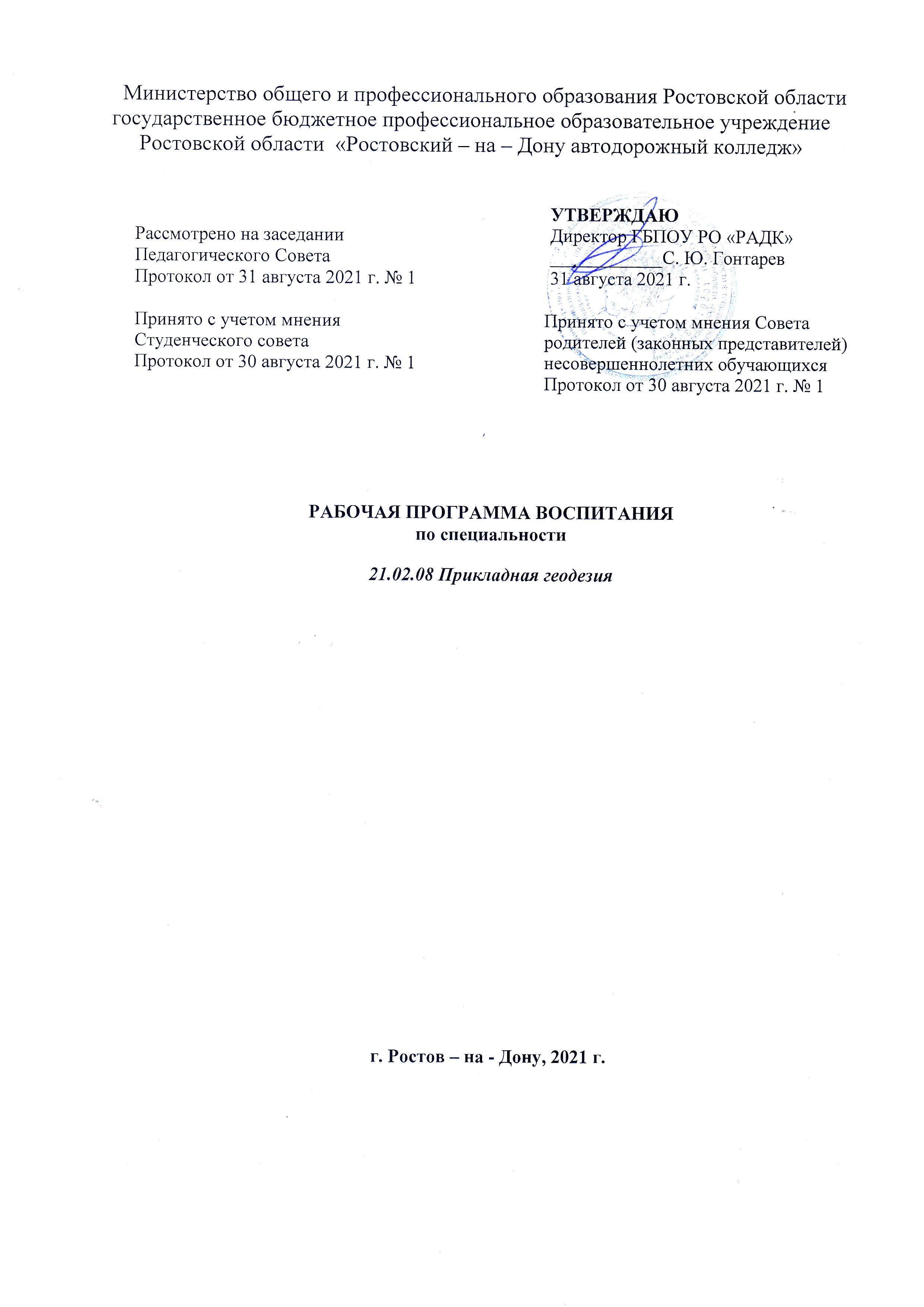 государственное бюджетное профессиональное образовательное учреждение Ростовской области  «Ростовский – на – Дону автодорожный колледж»РАБОЧАЯ ПРОГРАММА ВОСПИТАНИЯпо специальности 21.02.08 Прикладная геодезияг. Ростов – на - Дону, 2021 г.Рабочая программа воспитания разработана на  основе требований Федерального закона № 304-ФЗ от 31.07.2020 «О внесении изменений в Федеральный закон «Об образовании в Российской Федерации» по вопросам воспитания обучающихся», с учетом Плана  мероприятий по реализации в 2021 - 2025 годах «Стратегии развития воспитания в Российской Федерации на период до 2025 года»  и преемственности целей, задач Примерной программы воспитания для общеобразовательных организаций, одобренной решением Федерального учебно-методического объединения по общему образованию, в соответствии с Федеральным государственным образовательным стандартом среднего профессионального образования по специальности 21.02.08 Прикладная геодезия, утвержденным приказом Министерства образования и науки России от 12.05.2014 №489, (зарегистрированным Министерством юстиции  от  27.06.2014 № 32883). Авторы-составители: Скороходова Т.Л. – заместитель директора по УМРРостопшина С.В.– заместитель директора по ВРЧучалина Е.В. – начальник методического отделаМиронова О.И. – методистВасиленко Ю. А. – педагог – психологДобрынина Н.И.- социальный педагог Калачева Н.А.  – преподаватель высшей квалификационной категории, председатель цикловой комиссии.Додохова С.Г. – председатель студенческого совета колледжаТараненко Г.Н. – председатель Совета родителей (законных представителей) несовершеннолетних обучающихсяОвчинников Е.Ю. – директор ООО «Геосеть»Мацегоров Р.А. – управляющий директор ООО «Датум Групп» СОДЕРЖАНИЕРАЗДЕЛ 1. ПАСПОРТ РАБОЧЕЙ ПРОГРАММЫ ВОСПИТАНИЯРАЗДЕЛ 2. ОЦЕНКА ОСВОЕНИЯ ОБУЧАЮЩИМИСЯ ОСНОВНОЙ 
ОБРАЗОВАТЕЛЬНОЙ ПРОГРАММЫ В ЧАСТИ ДОСТИЖЕНИЯ 
ЛИЧНОСТНЫХ РЕЗУЛЬТАТОВРАЗДЕЛ 3. ТРЕБОВАНИЯ К РЕСУРСНОМУ ОБЕСПЕЧЕНИЮ ВОСПИТАТЕЛЬНОЙ РАБОТЫРАЗДЕЛ 4. КАЛЕНДАРНЫЙ ПЛАН ВОСПИТАТЕЛЬНОЙ РАБОТЫ 
РАЗДЕЛ 1. ПАСПОРТ РАБОЧЕЙ ПРОГРАММЫ ВОСПИТАНИЯДанная рабочая программа воспитания разработана с учетом преемственности целей и задач Примерной программы воспитания для общеобразовательных организаций, одобренной решением Федерального учебно-методического объединения по общему образованию (утв. Протоколом заседания УМО по общему образованию Минпросвещения России № 2/20 от 02.06.2020 г.).Согласно Федеральному закону «Об образовании» от 29.12.2012 г. № 273-ФЗ (в ред. Федерального закона от 31.07.2020 г. № 304-ФЗ) «воспитание – деятельность, направленная на развитие личности, создание условий для самоопределения и социализации обучающихся на основе социокультурных, духовно-нравственных ценностей и принятых в российском обществе правил и норм поведения в интересах человека, семьи, общества и государства, формирование у обучающихся чувства патриотизма, гражданственности, уважения к памяти защитников Отечества и подвигам Героев Отечества, закону и правопорядку, человеку труда и старшему поколению, взаимного уважения, бережного отношения к культурному наследию и традициям многонационального народа Российской Федерации, природе и окружающей среде».Планируемые личностные результаты в ходе реализации образовательной программыРАЗДЕЛ 2. ОЦЕНКА ОСВОЕНИЯ ОБУЧАЮЩИМИСЯ ОСНОВНОЙ 
ОБРАЗОВАТЕЛЬНОЙ ПРОГРАММЫ В ЧАСТИ ДОСТИЖЕНИЯ ЛИЧНОСТНЫХ РЕЗУЛЬТАТОВОценка достижения обучающимся личностных результатов проводится в рамках контрольных и оценочных процедур, предусмотренных настоящей программой. Практическая реализация цели и задач воспитания осуществляется в рамках направлений воспитательной работы ГБПОУ РО «РАДК». Каждое из них представлено в соответствующем модуле. РАЗДЕЛ 3. ТРЕБОВАНИЯ К РЕСУРСНОМУ ОБЕСПЕЧЕНИЮ ВОСПИТАТЕЛЬНОЙ РАБОТЫРеализация рабочей программы воспитания предполагает комплексное взаимодействие педагогических, руководящих и иных работников колледжа, обучающихся и родителей (законных представителей) несовершеннолетних обучающихся.Воспитательные мероприятия (в том числе, виртуальные экскурсии, семинары и т.п.) проводятся с применением дистанционных образовательных технологий, при этом обеспечивается свободный доступ каждого обучающегося к электронной информационно-образовательной среде колледжа и к электронным ресурсам. Ресурсное обеспечение воспитательной работы направлено на создание условий для осуществления воспитательной деятельности обучающихся, в том числе инвалидов и лиц с ОВЗ, в контексте реализации образовательной программы. Для реализации рабочей программы воспитания инвалидами и лицами с ограниченными возможностями здоровья создаются специальные условия с учетом особенностей их психофизического развития, индивидуальных возможностей и состояния здоровья.3.1.Нормативно-правовое обеспечение воспитательной работыРабочая программа воспитания по специальности 21.02.08 Прикладная геодезия, разработана на основе:- Конституция Российской Федерации; - Конвенция о правах ребенка;- Федеральный закон от 24.07.1998 №124-ФЗ «Об основных гарантиях прав ребенка в Российской Федерации»;- Федеральный закон от 29.12.2010 № 436-ФЗ «О защите детей от информации, причиняющей вред их здоровью и развитию»;- Федерального закона от 29.12.2012 №273-ФЗ «Об образовании в Российской Федерации»; - Федеральный Закон от 31.07.2020 № 304-ФЗ «О внесении изменений в Федеральный закон «Об образовании в Российской Федерации» по вопросам воспитания обучающихся»- Федеральный закон от 24.06.1999  №120-ФЗ «Об основах системы профилактики безнадзорности и правонарушений несовершеннолетних»;- Федеральный закон от 06.03.2006 №35-ФЗ «О противодействии терроризму»;- Федеральный закон от 25.07.2002 №114-ФЗ «О противодействии экстремистской деятельности»;- Федеральный закон от 25.12.2008  № 273-ФЗ «О противодействии коррупции»;- Указ Президента Российской Федерации от 21.07.2020 № 474 «О национальных целях развития Российской Федерации на период до 2030 года»; - Распоряжение Правительства Российской Федерации                  от 29.11.2014 № 2403-р «Об утверждении Основ государственной молодежной политики Российской Федерации на период до 2025 года»- Распоряжение Правительства Российской Федерации                  от 29.05.2015 № 996-р «Об утверждении Стратегии развития воспитания в Российской Федерации на период до 2025 года»;- Приказ Минобрнауки России от 17.05.2012 № 413 «Об утверждении федерального государственного образовательного стандарта среднего общего образования»; - Приказ Минпросвещения России от 11.12.2020 № 712 «О внесении изменений в некоторые федеральные государственные образовательные стандарты общего образования по вопросам воспитания обучающихся»;- Приказ Минпросвещения России от 17.12.2020 № 747 «О внесении изменений в федеральные государственные образовательные стандарты среднего профессионального образования»;- Приказ Минобрнауки России от 14 июня 2013 № 464 «Об утверждении Порядка организации и осуществления образовательной деятельности по образовательным программам среднего профессионального образования»;- Приказ Минобрнауки и Министерства Просвещения Российской Федерации от 12.05.2014 №489 Федерального государственного образовательного стандарта среднего профессионального образования по специальности 21.02.08 Прикладная геодезия»;- Приказ Минтруда и социальной защиты Российской Федерации от 10.01.2017 № 10н «Об утверждении профессионального стандарта «Специалист в области воспитания»;- Приказа Министерства просвещения Российской Федерации от 13.03.2019 № 113 «Об утверждении Типового положения об учебно-методических объединениях в системе среднего профессионального образования»;- Приказа Министерства образования и науки Российской Федерации от 28.05.2014 № 594 «Об утверждении Порядка разработки примерных основных образовательных программ, проведения их экспертизы и ведения реестра примерных основных образовательных программ (с изменениями на 09.04.2015);- Примерной рабочей программы воспитания по УГПС СПО: 21.00.00 Прикладная геология, горное дело, нефтегазовое дело и геодезия; - Постановление Правительства РФ от 29.03.2019  №363 «Об утверждении государственной программы Российской Федерации «Доступная среда»;- Областной закон Ростовской области от 14.11.2013 № 26-ЗС «Об образовании в Ростовской области»; - Областной закон Ростовской области от 06.05.2016 № 528-ЗС «О патриотическом воспитании граждан в Ростовской области»;- Областной закон Ростовской области от 25.12.2014 № 309-ЗС «О государственной молодежной политике в Ростовской области»; - Областной закон Ростовской области от 29.12.2016 № 933-ЗС «О профилактике правонарушений на территории Ростовской области»; - Областной закон Ростовской области от 16.12.2009 № 346-ЗС «О мерах по предупреждению причинения вреда здоровью детей, их физическому, интеллектуальному, психическому, духовному и нравственному развитию»; - Областной закон Ростовской области от 12.05.2009 № 218-ЗС «О противодействии коррупции в Ростовской области»; - Постановление Правительства Ростовской области от 19.02.2015 № 123 «Об утверждении Концепции формирования у детей и молодежи Ростовской области общероссийской гражданской идентичности»; - Постановление Правительства Ростовской области от 15.11.2012 № 1018 «Об утверждении Концепции духовно-нравственного и патриотического воспитания обучающихся в образовательных учреждениях Ростовской области с кадетским казачьим компонентом»; - Постановление Правительства Ростовской области от 25.04.2019 № 288 «Об утверждении Концепции развития добровольчества (волонтерства) в Ростовской области до 2025 года»; - Концепция государственной национальной политики в Ростовской области - утверждена протоколом расширенного заседания Консультативного совета по межэтническим отношениям при Губернаторе Ростовской области от 04.11.2017 № 2; - Концепция формирования антинаркотической культуры личности в Ростовской области - утверждена решением антинаркотической комиссии Ростовской области от 18.12.2008; - Приказ минобразования Ростовской области от 30.08.2021 № 785 «О внесении изменений в приказ мионбразования Ростовской области от 10.06.2021 № 546 «Об утверждении региональной программы развития воспитания»- Приказ министерства общего и профессионального образования Ростовской области от 10.06. 2021 № 546 «Об утверждении региональной программы развития воспитания».3.2. Кадровое обеспечение воспитательной работыДля реализации рабочей программы воспитания колледж укомплектован квалифицированными специалистами. Управление воспитательной работой обеспечивается кадровым составом, включающим заместителя директора по учебно-методической работе, заместителя директора по воспитательной работе, педагога-психолога, социального педагога, заведующие отделениями, классных руководителей учебных групп, преподавателей, мастеров производственного обучения, педагогов-организаторов, педагога-организатора ОБЖ, руководитель физического воспитания, воспитателей общежития. Функционал работников регламентируется требованиями профессиональных стандартов.Для реализации рабочей программы воспитания привлекаются как преподаватели и сотрудники колледжа, так и иные лица, обеспечивающие прохождения производственных практик, подготовку к чемпионатам WSR, проведение мероприятий на условиях договоров гражданско-правового характера, а также родители (законные представители) несовершеннолетних обучающихся.Ежегодно сотрудники и преподаватели колледжа проходят курсы повышения квалификации, профессиональную переподготовку по вопросам воспитания, а также профессионального сопровождения. 3.3. Материально-техническое обеспечение воспитательной работыГБПОУ РО «РАДК», реализуя рабочую программу воспитания по специальности 21.02.08 Прикладная геодезия, располагает материально-технической базой, обеспечивающей проведение лабораторной, практической и воспитательной работы обучающихся, предусмотренных учебным и календарным планом воспитательной работы.Основными условиями реализации рабочей программы воспитания являются соблюдение безопасности, выполнение противопожарных правил, санитарных норм и требований.Для проведения воспитательной работы колледж обладает следующими ресурсами:отдел воспитательной работы;библиотека, читальный зал с выходом в интернет;актовый зал и конференц-зал с акустическим, световым и мультимедийным оборудованием;учебные кабинеты и лаборатории;учебно-производственная база (учебный полигон);мастерские;спортивный зал со спортивным оборудованием;открытая спортивная площадка;музей истории колледжа.3.4. Информационное обеспечение воспитательной работыИнформационное обеспечение воспитательной работы имеет в своей инфраструктуре объекты, обеспеченные средствами связи, компьютерной и мультимедийной техникой, интернет-ресурсами и специализированным оборудованием.Информационное обеспечение воспитательной работы направлено на: информирование о возможностях для участия обучающихся в социально значимой деятельности; информационную и методическую поддержку воспитательной работы; планирование воспитательной работы и её ресурсного обеспечения; мониторинг воспитательной работы; дистанционное взаимодействие всех участников (обучающихся, педагогических работников, органов управления в сфере образования, общественности); дистанционное взаимодействие с другими организациями социальной сферы.Информационное обеспечение воспитательной работы включает: комплекс информационных ресурсов, в том числе цифровых, совокупность технологических и аппаратных средств (компьютеры, принтеры, сканеры и др.); официальные страницы колледжа в социальных сетях: ВКонтакте, Одноклассники, Facebook, Instagram и YouTube.Библиотечный фонд ГБПОУ РО «РАДК» укомплектован печатными и (или) электронными изданиями основной и дополнительной учебной литературы по дисциплинам и междисциплинарным курсам всех учебных циклов, изданными за последние 5 лет.В колледже функционирует локальная вычислительная сеть, обеспечена возможность доступа к современным информационным базам по подготовке специалистов по специальностям колледжа.Во всех учебных кабинетах установлены компьютеры с лицензионным программным обеспечением и выходом в Интернет. Основой информационной среды колледжа является административно методический и образовательный интранет порталы.Система воспитательной деятельности колледжа представлена на сайтах: http://radk61.ru/ , http://www.radk.ru/ .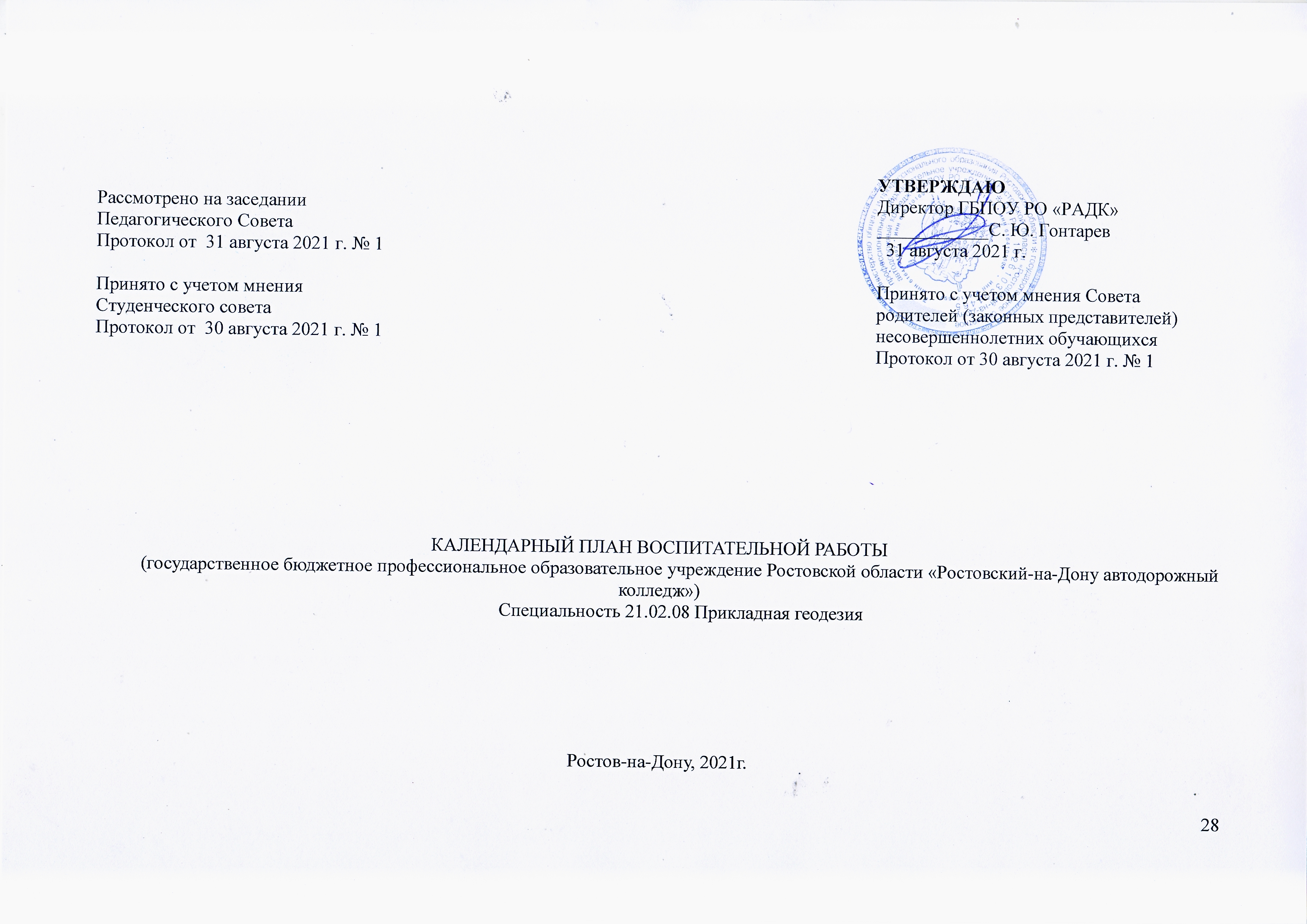 КАЛЕНДАРНЫЙ ПЛАН ВОСПИТАТЕЛЬНОЙ РАБОТЫ  (государственное бюджетное профессиональное образовательное учреждение Ростовской области «Ростовский-на-Дону автодорожный колледж»)Специальность 21.02.08 Прикладная геодезияРостов-на-Дону, 2021г.Приложение 1к рабочей программе воспитания по специальности21.02.08 Прикладная геодезияФормирование личностных результатов обучения на дисциплинах, модулях образовательной программыУТВЕРЖДАЮРассмотрено на заседании Директор ГБПОУ РО «РАДК»Педагогического Совета____________С. Ю. ГонтаревПротокол от 31 августа 2021 г. № 131 августа 2021 г.Принято с учетом мнения Студенческого совета Протокол от 30 августа 2021 г. № 1Принято с учетом мнения Совета родителей (законных представителей) несовершеннолетних обучающихсяПротокол от 30 августа 2021 г. № 1Название СодержаниеНаименование программыРабочая программа воспитания по специальности 21.02.08 Прикладная геодезияОснования для разработки программыНастоящая программа разработана на основе следующих нормативных правовых документов:- Конституция Российской Федерации; - Конвенция о правах ребенка;- Федеральный закон от 24.07.1998 №124-ФЗ «Об основных гарантиях прав ребенка в Российской Федерации»;- Федеральный закон от 29.12.2010 № 436-ФЗ «О защите детей от информации, причиняющей вред их здоровью и развитию»;- Федерального закона от 29.12.2012 №273-ФЗ «Об образовании в Российской Федерации»; - Федеральный Закон от 31.07.2020 № 304-ФЗ «О внесении изменений в Федеральный закон «Об образовании в Российской Федерации» по вопросам воспитания обучающихся»- Федеральный закон от 24.06.1999  №120-ФЗ «Об основах системы профилактики безнадзорности и правонарушений несовершеннолетних»;- Федеральный закон от 06.03.2006 №35-ФЗ «О противодействии терроризму»;- Федеральный закон от 25.07.2002 №114-ФЗ «О противодействии экстремистской деятельности»;- Федеральный закон от 25.12.2008  № 273-ФЗ «О противодействии коррупции»;- Указ Президента Российской Федерации от 21.07.2020 № 474 «О национальных целях развития Российской Федерации на период до 2030 года»; - Распоряжение Правительства Российской Федерации                  от 29.11.2014 № 2403-р «Об утверждении Основ государственной молодежной политики Российской Федерации на период до 2025 года»- Распоряжение Правительства Российской Федерации                  от 29.05.2015 № 996-р «Об утверждении Стратегии развития воспитания в Российской Федерации на период до 2025 года»;- Приказ Минобрнауки России от 17.05.2012 № 413 «Об утверждении федерального государственного образовательного стандарта среднего общего образования»; - Приказ Минпросвещения России от 11.12.2020 № 712 «О внесении изменений в некоторые федеральные государственные образовательные стандарты общего образования по вопросам воспитания обучающихся»;- Приказ Минпросвещения России от 17.12.2020 № 747 «О внесении изменений в федеральные государственные образовательные стандарты среднего профессионального образования»;- Приказ Минобрнауки России от 14 июня 2013 № 464 «Об утверждении Порядка организации и осуществления образовательной деятельности по образовательным программам среднего профессионального образования»;- Приказ Минобрнауки и Министерства Просвещения Российской Федерации от 12.05.2014 №489 Федерального государственного образовательного стандарта среднего профессионального образования по специальности 21.02.08 Прикладная геодезия»;- Приказ Минтруда и социальной защиты Российской Федерации от 10.01.2017 № 10н «Об утверждении профессионального стандарта «Специалист в области воспитания»;- Приказа Министерства просвещения Российской Федерации от 13.03.2019 № 113 «Об утверждении Типового положения об учебно-методических объединениях в системе среднего профессионального образования»;- Приказа Министерства образования и науки Российской Федерации от 28.05.2014 № 594 «Об утверждении Порядка разработки примерных основных образовательных программ, проведения их экспертизы и ведения реестра примерных основных образовательных программ (с изменениями на 09.04.2015);- Примерной рабочей программы воспитания по УГПС СПО: 21.00.00 Прикладная геология, горное дело, нефтегазовое дело и геодезия; - Постановление Правительства РФ от 29.03.2019  №363 «Об утверждении государственной программы Российской Федерации «Доступная среда»;- Областной закон Ростовской области от 14.11.2013 № 26-ЗС «Об образовании в Ростовской области»; - Областной закон Ростовской области от 06.05.2016 № 528-ЗС «О патриотическом воспитании граждан в Ростовской области»;- Областной закон Ростовской области от 25.12.2014 № 309-ЗС «О государственной молодежной политике в Ростовской области»; - Областной закон Ростовской области от 29.12.2016 № 933-ЗС «О профилактике правонарушений на территории Ростовской области»; - Областной закон Ростовской области от 16.12.2009 № 346-ЗС «О мерах по предупреждению причинения вреда здоровью детей, их физическому, интеллектуальному, психическому, духовному и нравственному развитию»; - Областной закон Ростовской области от 12.05.2009 № 218-ЗС «О противодействии коррупции в Ростовской области»; - Постановление Правительства Ростовской области от 19.02.2015 № 123 «Об утверждении Концепции формирования у детей и молодежи Ростовской области общероссийской гражданской идентичности»; - Постановление Правительства Ростовской области от 15.11.2012 № 1018 «Об утверждении Концепции духовно-нравственного и патриотического воспитания обучающихся в образовательных учреждениях Ростовской области с кадетским казачьим компонентом»; - Постановление Правительства Ростовской области от 25.04.2019 № 288 «Об утверждении Концепции развития добровольчества (волонтерства) в Ростовской области до 2025 года»; - Концепция государственной национальной политики в Ростовской области - утверждена протоколом расширенного заседания Консультативного совета по межэтническим отношениям при Губернаторе Ростовской области от 04.11.2017 № 2; - Концепция формирования антинаркотической культуры личности в Ростовской области - утверждена решением антинаркотической комиссии Ростовской области от 18.12.2008; - Приказ минобразования Ростовской области от 30.08.2021 № 785 «О внесении изменений в приказ мионбразования Ростовской области от 10.06.2021 № 546 «Об утверждении региональной программы развития воспитания»- Приказ министерства общего и профессионального образования Ростовской области от 10.06. 2021 № 546 «Об утверждении региональной программы развития воспитания».Цель программыЦель рабочей программы воспитания – личностное развитие обучающихся и их социализация, проявляющиеся в развитии их позитивных отношений к общественным ценностям, приобретении опыта поведения и применения сформированных общих компетенций квалифицированных рабочих, служащих/ специалистов среднего звена на практике.Сроки реализации программыНа базе основного общего образования в очной форме – 3 года 10 месяцев.Ссылка на размещение Программы на сайте ПООhttp://radk61.ru/for_students/educational_process/ http://www.radk.ru/2009/vosp.html Исполнители 
программыДиректор ГБПОУ РО «РАДК», заместитель директора по учебно-методической работе, заместитель директора по воспитательной работе, заместитель директора по учебно-производственной работе, классные руководители учебных групп, преподаватели, мастера производственного обучения, заведующие отделениями, воспитатели общежития, заведующая библиотекой, педагог-психолог, педагоги-организаторы, социальный педагог,  члены Студенческого совета, представители  Совета родителей (законных представителей) несовершеннолетних обучающихся, представители организаций – работодателей.Личностные результаты реализации программы воспитания (дескрипторы)Код личностных результатов 
реализации 
программы 
воспитанияОсознающий себя гражданином и защитником великой страныЛР 1Проявляющий активную гражданскую позицию, демонстрирующий приверженность принципам честности, порядочности, открытости, экономически активный и участвующий в студенческом и территориальном самоуправлении, в том числе на условиях добровольчества, продуктивно взаимодействующий и участвующий в деятельности общественных организацийЛР 2Соблюдающий нормы правопорядка, следующий идеалам гражданского общества, обеспечения безопасности, прав и свобод граждан России. Лояльный к установкам и проявлениям представителей субкультур, отличающий их от групп с деструктивным и девиантным поведением. Демонстрирующий неприятие и предупреждающий социально опасное поведение окружающихЛР 3Проявляющий и демонстрирующий уважение к людям труда, осознающий ценность собственного труда. Стремящийся к формированию в сетевой среде личностно и профессионального конструктивного «цифрового следа»ЛР 4Демонстрирующий приверженность к родной культуре, исторической памяти на основе любви к Родине, родному народу, малой родине, принятию традиционных ценностей многонационального народа РоссииЛР 5Проявляющий уважение к людям старшего поколения и готовность к участию в социальной поддержке и волонтерских движенияхЛР 6Осознающий приоритетную ценность личности человека; уважающий собственную и чужую уникальность в различных ситуациях, во всех формах и видах деятельности.ЛР 7Проявляющий и демонстрирующий уважение к представителям различных этнокультурных, социальных, конфессиональных и иных групп. Сопричастный к сохранению, преумножению и трансляции культурных традиций и ценностей многонационального российского государстваЛР 8Соблюдающий и пропагандирующий правила здорового и безопасного образа жизни, спорта; предупреждающий либо преодолевающий зависимости от алкоголя, табака, психоактивных веществ, азартных игр и т.д. Сохраняющий психологическую устойчивость в ситуативно сложных или стремительно меняющихся ситуацияхЛР 9Заботящийся о защите окружающей среды, собственной и чужой безопасности, в том числе цифровойЛР 10Проявляющий уважение к эстетическим ценностям, обладающий основами эстетической культурыЛР 11Принимающий семейные ценности, готовый к созданию семьи и воспитанию детей; демонстрирующий неприятие насилия в семье, ухода от родительской ответственности, отказа от отношений со своими детьми и их финансового содержанияЛР 12Личностные результатыреализации программы воспитания, определенные Ростовской областьюЛичностные результатыреализации программы воспитания, определенные Ростовской областьюОсознающий себя членом общества на региональном и локальном уровнях, имеющим представление о Ростовской области как субъекте Российской Федерации, роли региона в жизни страны;ЛР 13Принимающий и понимающий цели и задачи социально-экономического развития донского региона, готовый работать на их достижение, стремящийся к повышению конкурентоспособности Ростовской области в национальном и мировом масштабах;ЛР 14 Осознающий единство пространства донского края как единой среды обитания всех населяющих ее национальностей и народов, определяющей общность их исторических судеб; уважающий религиозные убеждения и традиции народов, проживающих на территории Ростовской области;ЛР 15Демонстрирующий уровень подготовки, соответствующий современным стандартам и передовым технологиям, потребностям регионального рынка и цифровой экономики, в том числе требованиям стандартов Ворлдскиллс;ЛР 16 Способный работать в мультикультурных и мультиязычных средах,  владеть навыками междисциплинарного общения в условиях постепенного формирования глобального рынка труда посредством развития международных стандартов найма и повышения мобильности трудовых ресурсов;ЛР 17 Проявляющий эмоционально-ценностное отношение к природным богатствам донского края, их сохранению и рациональному природопользованию; ЛР 18 Демонстрирующий навыки позитивной социально-культурной деятельности по развитию молодежного самоуправления (молодежные правительства, парламенты, студенческие советы, трудовые коллективы и др.), качества гармонично развитого молодого человека, его профессиональных и творческих достижений;ЛР 19 Способный использовать различные цифровые средства и умения, позволяющие во взаимодействии с другими людьми достигать поставленных целей в цифровой среде;ЛР 20Стремящийся к саморазвитию и самосовершенствованию, мотивированный к обучению, принимающий активное участие в социально-значимой деятельности на местном и региональном уровнях;ЛР 21 Способный к трудовой профессиональной деятельности как к возможности участия в решении личных, региональных, общественных, государственных, общенациональных проблем.ЛР 22Личностные результатыреализации программы воспитания, определенные колледжемЛичностные результатыреализации программы воспитания, определенные колледжемСодействующий сохранению окружающей среды, ресурсосбережению, готовый  эффективно действовать в чрезвычайных ситуациях.ЛР 23Использующий средства физической культуры для сохранения и укрепления здоровья в процессе профессиональной деятельности и поддержания необходимого уровня физической подготовки.ЛР 24Проявляющий доброжелательность к окружающим, деликатность, чувство такта и готовность оказать услугу каждому кто в ней нуждается.ЛР 25Личностные результатыреализации программы воспитания, определенные отраслевыми требованиями 
к деловым качествам личностиЛичностные результатыреализации программы воспитания, определенные отраслевыми требованиями 
к деловым качествам личностиДемонстрирующий готовность и способность вести диалог с другими людьми, достигать в нем взаимопонимания, находить общие цели и сотрудничать для их достижения в профессиональной деятельностиЛР 26Проявляющий сознательное отношение к непрерывному образованию как условию успешной профессиональной и общественной деятельностиЛР 27Проявляющий гражданское отношение к профессиональной деятельности как к возможности личного участия в решении общественных, государственных, общенациональных проблемЛР 28Принимающий основы экологической культуры, соответствующей современному уровню экологического мышления, применяющий опыт экологически ориентированной рефлексивно-оценочной и практической деятельности в жизненных ситуациях и профессиональной деятельностиЛР 29Проявляющий ценностное отношение к культуре и искусству, к культуре речи и культуре поведения, к красоте и гармонииЛР 30Личностные результатыреализации программы воспитания, определенные ключевыми работодателямиЛичностные результатыреализации программы воспитания, определенные ключевыми работодателямиЛР 31Реализующий лидерские качества в производственном процессе.ЛР 32Способный анализировать производственную ситуацию, быстро принимающий решения.ЛР 33Осознанно относящийся к окружающей среде.ЛР 34Наименование профессионального модуля учебной дисциплиныКод личностных результатов реализации программы воспитанияОУДБ.01 Русский языкЛР 2,4-8,11ОУДБ.02 ЛитератураЛР 1-9, 11,12ОУПБ.03 Иностранный языкЛР 2-8, 11ОУПБ.04 ИсторияЛР 1-8,11ОУПБ.05 Физическая культураЛР 1,4-6,8,9,11,12ОУДБ.06 Основы безопасности жизнедеятельностиЛР 1-6,8-10,12ОУДБ.07 ХимияЛР 1-5,8-12ОУДБ.08 Обществознание (вкл.  экономику и право)ЛР 1-9, 11,12ОУДБ.09 Родная литератураЛР 1-9, 11,12ОУДБ.10 ЭкологияЛР 1-6, 8-12ОУДБ.11 АстрономияЛР 1,5,10ОУДП.12 МатематикаЛР 1,5ОУДП.13 ФизикаЛР 6,10ОУДП.14 ИнформатикаЛР 4,6,8,10УД.15 Основы финансовой грамотностиЛР26,20,21,31ОГСЭ.01 Основы философииЛР 7-9, 13,30,20,31ОГСЭ.02 ИсторияЛР 31,30,13-15,19-21, 8,11, 26-28ОГСЭ.03 Иностранный язык ЛР 26,27,30,17,21,31,25ОГСЭ.04 Физическая культураЛР 13,21,22,32,24,25ОГСЭ.05 Психология общенияЛР 4,7,11,26,30,17,20,31-33ЕН.01 МатематикаЛР 26-29, 15,20ЕН.02 ИнформатикаЛР 4,6,8,10ЕН.03 Экологические основы природопользованияЛР 10,26,27,30,14,15,17,20-23ОП.01 ГеодезияЛР 21,16,20,22,31-34ОП.02 Общая картографияЛР 13,31-33ОП.03 Основы дистанционного зондирования и фотограмметрияЛР 31-34ОП.04 Метрология, стандартизация и сертификацияЛР 31-34ОП.05 Основы микроэкономики, менеджмента и маркетингаЛР 26,20,21,31ОП.06 Правовое обеспечение профессиональной деятельностиЛР 1-4, 28,13,20,22,31,33ОП.07 Безопасность жизнедеятельностиЛР 21,13,32,23,25ОП.08 Физическая географияЛР 31-33ОП.09 Инженерная графика и топографическое черчениеЛР 31-33ОП.10 Геодезическое инструментоведениеЛР 31-34ПМ.01 Выполнение работ по созданию геодезических, нивелирных сетей и сетей специального назначенияЛР 28,31-34МДК.01.01 Геодезические измерения для определения координат и высот пунктов геодезических сетей и сетей специального назначенияЛР 31-34,16,28МДК.01.02 Методы математической обработки результатов полевых геодезических измерений и оценка их точностиЛР 31-34, 20,16УП.01 Учебная практикаЛР 31-34, 25,26,30ПП.01 Производственная практикаЛР 31,34,25,26,30ПМ.02 Выполнение топографических съемок, графического и цифрового оформления их результатовЛР 31-34,20 МДК.02.01 Технология топографических съемокЛР 31-34МДК.02.02 Электронные средства и методы геодезических измеренийЛР 31-34,10ПП.02 Производственная практикаЛР 31-34,25ПМ.03 Организация работы коллектива исполнителейЛР 20,26,21,31,32,25МДК.03.01 Основы управления персоналом производственного подразделенияЛР 20,26,21,31,32,25ПП.03 Производственная практикаЛР 20,26,21,31,32,25ПМ.04 Проведение работ по геодезическому сопровождению строительства и эксплуатации зданий и инженерных сооруженийЛР 16,31-34МДК 04.01 Геодезическое обеспечение проектирования строительства и эксплуатации инженерных сооруженийЛР 16,31-34МДК.04.02 Проектирование и строительство зданий и сооруженийЛР 16,31-34 МДК.04.03 Комплекс топографо-геодезических работ при инженерных изысканиях в строительствеЛР 16,31-34ПП.04 Производственная практикаЛР 16,31-34,25ПМ.05 Выполнение работ по профессии «Замерщик на топографо-геодезических и маркшейдерских работах»ЛР 31-34МДК.05.01 Комплекс топографо-геодезических и маркшейдерских работ замерщикаЛР 31-34УП.05 Учебная практикаЛР 26,30,31-34,25ПП.05 Производственная практикаЛР 26,30,31-34,25ПДП Преддипломная практикаЛР 26,30,31-34, 25Личностные результаты Критерии оценки личностных результатов обучающихсяФормы и методы контроля  оценки личностных результатовЛР 1осознание гражданской позиции; участие в социальных акциях по выражению гражданской позиции, организованных колледжем и другими органами государственного управления;анализ самооценки событий обучающимся;анализ проявления обучающимся качеств своей личности: оценка поступков, осознание своей жизненной позиции, культурного выбора, мотивов личностных целей;анализ участия в общественной жизни колледжа и ближайшего социального окружения, общественно-полезной деятельности;ЛР 2участие в волонтерских движениях;участие в студенческом самоуправлении;демонстрация конструктивного взаимодействия в учебной группе;демонстрация продуктивной коммуникативности в учебной группе;анализ участия в общественной жизни колледжа и ближайшего социального окружения, общественно-полезной деятельности.педагогический и психологический мониторинг;наблюдение;ЛР 3проявление правовой активности, навыков правомерного поведения, уважения к правилам и Закону;отсутствие фактов проявления идеологии терроризма и экстремизма в среде обучающихся;анализ соблюдения норм и правил поведения, принятых в колледже, обществе, профессиональном сообществе;наблюдение;ЛР 4умение выстраивать деловое межличностное общение;участие в акциях и мероприятиях профориентационного характера, организованных колледжем;сформированность положительного социального имиджа;анализ соблюдения норм и правил поведения, принятых в колледже, обществе, профессиональном сообществе;анализ участия в общественной жизни колледжа и ближайшего социального окружения, общественно-полезной деятельности.анализ проявления обучающимся качеств своей личности: оценка поступков, осознание своей жизненной позиции, культурного выбора, мотивов личностных целей;наблюдение;ЛР 5участие в поисковых, археологических, военно-исторических, краеведческих отрядах и молодежных объединениях;участие в поисковых, археологических, военно-исторических, краеведческих мероприятиях и экскурсиях;проявление мировоззренческих установок на готовность молодых людей к работе на благо Отечества;анализ участия в общественной жизни колледжа и ближайшего социального окружения, общественно-полезной деятельности.анализ самооценки событий обучающимся;педагогический и психологический мониторинг;анализ проявления обучающимся качеств своей личности: оценка поступков, осознание своей жизненной позиции, культурного выбора, мотивов личностных целей;ЛР 6участие в волонтерском движении по социальной поддержке людей старшего поколения;реализация добровольческих инициатив по социальной поддержке людей старшего поколения;анализ участия в общественной жизни колледжа и ближайшего социального окружения, общественно-полезной деятельности;ЛР 7соблюдение этических норм общения при взаимодействии с обучающимися, преподавателями, мастерами производственного обучения и руководителями практики;демонстрация готовности к общению и взаимодействию с людьми различного статуса, этнической принадлежности, религиозных убеждений в разных формах и видах деятельности;анализ соблюдения норм и правил поведения, принятых в колледже, обществе, профессиональном сообществе;наблюдение;ЛР 8демонстрация готовности к общению и взаимодействию с людьми различного статуса, этнической принадлежности, религиозных убеждений в разных формах и видах деятельности;отсутствие в социальном и профессиональном взаимодействии  конфликтов среди обучающихся, основанных на межнациональной, межрелигиозной почве;анализ соблюдения норм и правил поведения, принятых в колледже, обществе, профессиональном сообществе;наблюдение;ЛР 9, ЛР 23демонстрация навыков здорового образа жизни и высокий уровень культуры здоровья обучающегося;участие в мероприятиях спортивного характера;анализ портфолио;наблюдение;ЛР 10, ЛР 24проявление экологической и цифровой культуры;демонстрация бережного отношения к родной земле, природным богатствам;предотвращение действий приносящих вред экологии и окружающей среде;анализ соблюдения норм и правил поведения, принятых в колледже, обществе, профессиональном сообществе;наблюдение;ЛР 11участие в реализации просветительских программ;посещение музеев классического и современного искусства, художественных выставок;анализ портфолио;анализ участия в общественной жизни колледжа и ближайшего социального окружения, общественно-полезной деятельности;ЛР 12соблюдение норм проживания в общежитии; поддержание доброжелательной атмосферы при выполнении совместных дел в учебной группе;инициирование реализации мероприятий или акций по профилактике семейного неблагополучия.анализ соблюдения норм и правил поведения, принятых в колледже, обществе, профессиональном сообществе;анализ портфолио;анализ участия в общественной жизни колледжа и ближайшего социального окружения, общественно-полезной деятельности;ЛР 13осознание гражданской позиции;участие в социальных акциях, организованных колледжем по выражению гражданской позиции;участие во всероссийских воспитательных и образовательных мероприятиях;педагогический и психологический мониторинг;анализ проявления обучающимся качеств своей личности: оценка поступков, осознание своей жизненной позиции, культурного выбора, мотивов личностных целей;анализ участия в общественной жизни колледжа и ближайшего социального окружения, общественно-полезной деятельности;анализ портфолио;ЛР 14проявление мировоззренческих установок на готовность молодых людей к работе на благо Донского региона;проявление экономической и финансовой культуры, а также собственной адекватной позиции по отношению к социально-экономической действительности;участие в конкурсах профессионального мастерства, чемпионатах  Ворлдскиллс;анализ самооценки событий обучающимся;педагогический и психологический мониторинг;анализ проявления обучающимся качеств своей личности: оценка поступков, осознание своей жизненной позиции, культурного выбора, мотивов личностных целей;анализ портфолио;анализ участия в проектах, конкурсах профессионального мастерства, предметных олимпиадах, проектах, выполнения творческих заданий; ЛР 15демонстрация готовности к общению и взаимодействию с людьми различного статуса, этнической принадлежности, религиозных убеждений в разных формах и видах деятельности;реализация просветительских проектов и программ об уникальности многонационального Донского края;анализ соблюдения норм и правил поведения, принятых в колледже, обществе, профессиональном сообществе;наблюдение;анализ участия в общественной жизни колледжа и ближайшего социального окружения, общественно-полезной деятельности;анализ продуктов деятельности (проектов, практических, творческих работ);ЛР 16участие в конкурсах профессионального мастерства, чемпионатах  Ворлдскиллс;анализ портфолио;экспертная оценка деятельности;анализ участия в проектах, конкурсах профессионального мастерства, предметных олимпиадах, проектах, выполнения творческих заданий; ЛР 17умение выстраивать деловое межличностное, междисциплинарное общение в мультикультурной и мультиязычной среде;демонстрация владения иностранным языком;соблюдение этических норм общения при взаимодействии с обучающимися, преподавателями, мастерами производственного обучения и руководителями практики;анализ соблюдения норм и правил поведения, принятых в колледже, обществе, профессиональном сообществе;наблюдение; ЛР 18 участие в поисковых, археологических, военно-исторических, краеведческих отрядах и молодежных объединениях;участие в поисковых, археологических, военно-исторических, краеведческих мероприятиях и экскурсиях;анализ участия в общественной жизни колледжа и ближайшего социального окружения, общественно-полезной деятельности;ЛР 19инициирование развития системы  самоуправления в колледже;участие в молодежном самоуправлении; выполнение общественно-полезных функций в учебной группе;педагогический и психологический мониторинг;анализ портфолио;анализ участия в общественной жизни колледжа и ближайшего социального окружения, общественно-полезной деятельности;ЛР 20 проявление культуры потребления информации;демонстрация грамотного владения цифровыми средствами, в том числе компьютерной техникой;демонстрация навыков отбора и критического анализа информации, умения ориентироваться в информационном пространстве;педагогический и психологический мониторинг;экспертная оценка деятельности;анализ продуктов деятельности (проектов, практических, творческих работ);наблюдение;ЛР 21участие в конкурсах профессионального мастерства, профессиональных олимпиадах, викторинах, в предметных неделях; участие в конкурсах профессионального мастерства и в групповых профессиональных проектах;анализ портфолио;экспертная оценка деятельности;анализ участия в проектах, конкурсах профессионального мастерства, предметных олимпиадах, проектах, выполнения творческих заданий; ЛР 22участие в исследовательской и проектной работе по специальности;анализ портфолио;экспертная оценка деятельности;анализ участия в проектах, конкурсах профессионального мастерства, предметных олимпиадах, проектах, выполнения творческих заданий;анализ продуктов деятельности (проектов, практических, творческих работ);ЛР 25соблюдение этических норм общения при взаимодействии с обучающимися, преподавателями, мастерами и руководителями практики;готовность к общению и взаимодействию с людьми самого разного статуса, этнической, религиозной принадлежности и в многообразных обстоятельствах;реализация добровольческих инициатив по социальной поддержке людей старшего поколения.анализ соблюдения норм и правил поведения, принятых в колледже, обществе, профессиональном сообществе;анализ портфолио;анализ участия в общественной жизни колледжа и ближайшего социального окружения, общественно-полезной деятельности.ЛР 26умение выстраивать деловое межличностное общение;демонстрация конструктивного взаимодействия в учебной группе;соблюдение этических норм общения при взаимодействии с обучающимися, преподавателями, мастерами производственного обучения и руководителями практики;педагогический и психологический мониторинг;наблюдение; анализ соблюдения норм и правил поведения, принятых в колледже, обществе, профессиональном сообществе;ЛР 27демонстрация интереса к будущей профессиональной деятельности;участие в исследовательской и проектной работе по специальности;участие в конкурсах профессионального мастерства, профессиональных олимпиадах, викторинах, в предметных неделях; анализ проявления обучающимся качеств своей личности: оценка поступков, осознание своей жизненной позиции, культурного выбора, мотивов личностных целей;анализ портфолио;анализ участия в проектах, конкурсах профессионального мастерства, предметных олимпиадах, проектах, выполнения творческих заданий;ЛР 28демонстрация интереса к профессиональной деятельности;проявление гражданского отношения к профессиональной деятельности;осознание возможностей и перспектив использования, профессиональных умений и навыков в решении государственных и общенациональных проблем;сформированность положительного социального имиджа;участие в акциях и мероприятиях профориентационного характера по популяризации профессиональной деятельности;анализ самооценки событий обучающимся;анализ проявления обучающимся качеств своей личности: оценка поступков, осознание своей жизненной позиции, культурного выбора, мотивов личностных целей;наблюдение; анализ соблюдения норм и правил поведения, принятых в колледже, обществе, профессиональном сообществе;ЛР 29проявление экологической культуры;демонстрация экологического мышления при решении и выполнении профессиональных задач;использование экологически ориентированной рефлексивно-оценочной деятельности в профессиональной деятельности; наблюдение;экспертная оценка деятельности;анализ участия в выполнении творческих заданий;анализ самооценки событий обучающимся;ЛР 30соблюдение этических норм общения при взаимодействии с обучающимися, преподавателями, мастерами производственного обучения и руководителями практики;посещение музеев классического и современного искусства, художественных выставок;предотвращение, пресечение вандальных форм поведения окружающих;наблюдение;анализ портфолио;демонстрация умения работать с большим объемом информации;педагогический и психологический мониторинг;анализ продуктов деятельности (проектов, практических, творческих работ);ЛР32проявление высокопрофессиональной трудовой активности;реализация лидерских качеств на производстве, во время прохождения практики;педагогический и психологический мониторинг;экспертная оценка деятельности;анализ продуктов деятельности (проектов, практических, творческих работ);наблюдение;ЛР 33демонстрация принятия на себя ответственности за деятельность и поступки;проявление готовности к действию в нестандартных, критических ситуациях;анализ самооценки событий обучающимся;экспертная оценка деятельности;наблюдение;ЛР 34проявление экологической культуры;предотвращение действий приносящих вред экологии и окружающей среде;анализ соблюдения норм и правил поведения, принятых в колледже, обществе, профессиональном сообществе;наблюдение;Структурные компоненты программы воспитания ПОО (модули)Содержание модуля«Ключевые дела ПОО»Вовлечение студентов в эмоционально окрашенные и расширяющие спектр социальных контактов события благотворительной, экологической, волонтерской, патриотической, трудовой направленности. Организация спортивных состязаний, праздников, фестивалей, представлений, акций, ритуалов.Формирование позитивного опыта поведения, ответственной позиции студентов в отношении событий, происходящих в ГБПОУ РО «РАДК», готовности к сотрудничеству, реагированию на критику.Включение обучающихся в процессы преобразования социальной среды поселений, реализацию социальных проектов и программ. Популяризация социально одобряемого поведения современников, соотечественников, земляков.Обеспечение воспитательного контекста приобретения нового для студента опыта (и рефлексивного осмысления) его участия в территориальных выборах и референдумах, в волонтерском движении.Организация взаимодействия студентов с социальными группами и НКО (поддержка семейных и местных традиций, благоустройство общественных пространств, реагирование на экологические проблемы и т.д.).«Кураторство и поддержка» Обеспечение деятельности по созданию и развитию коллектива учебной группы, по обнаружению и разрешению проблем обучающихся, оказанию им помощи в становлении субъектной позиции, реализации механизмов самоуправления.Организация взаимодействия педагогов с родителями студентов, выработка совместной с ними стратегии взаимодействия в проблемных ситуациях.«Студенческое самоуправление»Обеспечение включения студентов обучающихся в формальные и неформальные группы, обеспечивающие благоприятные сценарии взаимодействия с ними, предупреждение их вовлечения в деструктивные группы.Вовлечение студентов в коллегиальные формы управления образовательной организацией.«Профессиональный выбор» Создание условий для появления у студентов опыта самостоятельного заработка, знакомства с вариантами профессиональной самореализации в разных социальных ролях, обнаружения связи его профессионального потенциала с интересами общественных объединений, некоммерческого сектора, социальных институтов.Создание предпосылок для обеспечения решения регионально значимых вопросов карьерного становления на территории, знакомство с требованиями ключевых работодателей.Организация экскурсий на предприятия, встреч с представителями разных профессий и социальных ролей, организация участия в мастер-классах, стажировках.Обеспечение результативности воспитательной составляющей профессионального цикла.«Организация предметно-эстетической среды»  Формирование отношения студента ГБПОУ РО «РАДК» к преобразованию общественных и производственных пространств, эстетической и предметной среды общежитий, учебных и производственных помещений.Вовлечение обучающихся в процедуры, направленные на обеспечение восприятия промышленной эстетики, артефактов технологической культуры, красоты профессионального труда, организация дискуссий по данным вопросам.Создание предпосылок для знакомства с проблемами создания позитивного внешнего образа предприятий, поддержки корпоративного дизайна, обеспечения восприятия потребителями товарных знаков, организации тематических экспозиций.«Организация предметно-пространственной среды»Формирование отношения студента ГБПОУ РО «РАДК» к преобразованию общественных и производственных пространств, эстетической и предметной среды общежитий, учебных и производственных помещений.Вовлечение обучающихся в процедуры, направленные на обеспечение восприятия промышленной эстетики, артефактов технологической культуры, красоты профессионального труда, организация дискуссий по данным вопросам.Создание предпосылок для знакомства с проблемами создания позитивного внешнего образа предприятий, поддержки корпоративного дизайна, обеспечения восприятия потребителями товарных знаков, организации тематических экспозиций.«Взаимодействие с родителями»Вовлечение родителей в коллегиальные формы управления воспитанием.Организация профориентационно значимого общения коллектива обучающихся с родителями как носителями трудового опыта и корпоративной культуры.Популяризация социально одобряемого поведения представителей старших поколений, включая бабушек и дедушек, как собственных, так и людей старшего поколения, проживающих на территории.Организация мероприятий, направленных на подготовку к личным отношениям, будущей семейной жизни, рождению и воспитанию детей.«Цифровая среда»  Обеспечение первичного опыта знакомства с реалиями сбора и использования цифрового следа, предупреждение деструктивного поведения в сетевой среде.Организация освоения цифровой деловой коммуникации, дистанционного публичного выступления, соблюдения сетевого этикета, использования актуальных информационных инструментов расширения коммуникационных возможностей.«Правовое сознание»Включение обучающихся в совершенствование предметно-пространственной среды, вовлечение в социально одобряемую социальную активность, реализация сезонных, каникулярных, лагерных и других форм воспитательной работы.Профилактика деструктивного поведения в общежитиях (для проживающих в них), создание предпосылок для социально одобряемых «малых дел» в быту.Превентивная работа со сценариями социально одобряемого поведения. Создание предпосылок для обнаружения у обучающегося стремления к активному улучшению ситуации, компенсации негативных обстоятельств.Предупреждение расширения маргинальных групп детей, подростков и молодежи, оставивших обучение по тем или иным причинам, в том числе детей мигрантов, детей-сирот, слабоуспевающих и социально запущенных детей, осужденных несовершеннолетних.«Молодежные общественные объединения»Предупреждение негативных последствий атомизации общества и риска деструктивных воздействий малых групп посредством формирования мотивации к реализации ролей активного гражданина и избирателя, вовлечение в добровольческие инициативы, участие в совместных социально значимых акциях.«Студенческое производство»  Обеспечение присвоения обучающимся активной экономической и социальной роли, рефлексивного осмысления самостоятельных и ответственных действий на рынке труда.Ознакомление обучающихся с ролью современных предпринимателей в формировании гражданского общества и обеспечении экономического благополучия территории, региона, страны.«Конкуренция и партнерство»  Обеспечение оптимального сочетания конкурентной и кооперативной моделей поведения обучающихся.Организация совместной конкурсной активности студентов ГБПОУ РО «РАДК», их родителей, педагогов, представителей общественности и бизнеса в конкурсах, отражающих тематику труда человека в широком контексте (профессионального, семейного, волонтерского), его роли в развитии территорий и отраслей.Гражданско-патриотическое воспитаниеФормирование и развитие патриотических чувств и сознания на основе понимания исторических ценностей и роли России в судьбах мира, сохранение и развитие чувства гордости за свою страну, чувства верности своему Отечеству.Формирование гражданского самосознания, проявляющегося в ценностном отношении к личности, обществу и государству, воспитание уважения к закону, нормам коллективной жизни, развитие социальной и гражданской ответственности, стремление служить интересам своего Отечества;Формирование российской гражданской идентичности, гражданской позиции активного и ответственного члена российского общества, осознающего свои конституционные права и обязанности, осознанно принимающего традиционные национальные и общечеловеческие гуманистические и демократические ценности.Формированиездорового образа жизниФормирование у обучающихся сознательного и ответственного отношения к своему здоровью и потребности в здоровом образе жизни.Внедрение в образовательный процесс здоровьесберегающих технологий.Пропаганда здорового образа жизни, формирование отношения к своему здоровью и здоровью окружающих как к важнейшей социальной ценности.Формирование бережного отношения обучающихся к своему физическому и психическому здоровью через аудиторную и внеаудиторную деятельность;- вовлечение обучающихся в спортивную жизнь колледжа, города, области.Профилактикаэкстремизма и терроризмаФормирование	приверженности	идеям интернационализма,		дружбы,		равенства, взаимопомощи	народов;	воспитание уважительного отношения к национальному достоинству людей, их чувствам, религиозным убеждениям;Формирование установок личности, позволяющих противостоять идеологии экстремизма, национализма, ксенофобии, коррупции, дискриминации по социальным, религиозным, расовым, национальным признакам и другим негативным социальным явлениям;Формирование	мировоззрения, соответствующего современному уровню развития науки и общественной практики, основанного на диалоге культур, а также на признании различных форм общественного сознания, предполагающего осознание своего места в поликультурном мире;Развитие культуры толерантности и межнационального общения;Формирование чувства любви к Родине на основе изучения культурного наследия и традиций многонационального народа России; Формирование толерантного сознания и поведения		в полиокультурном		мире, готовности и способности вести диалог с другими	людьми, достигать	в		нём взаимопонимания, находить общие цели и сотрудничать для их достижения.Культурно-эстетическое и досуговое воспитаниеПриобщение	обучающихся	к	ценностямкультуры.Развитие творческих и интеллектуальных способностей, культуры общения, поведения, культуры речи;Воспитание эстетического отношения к миру.Формирование навыков социально приемлемых способов организации досуга.Развитие и углубление знаний по истории и культуре России и родного края, способности осмысливать события и явления;Наименование должностиКол-во штатных единицЗаместитель директора по учебно-методической работе1Заместитель директора по воспитательной работе1Заместитель директора по учебно-производственной работе1Заведующий отделением1Социальный педагог1Педагог-психолог1Преподаватель41Классный руководитель учебной группы9Педагог-организатор ОБЖ1Руководители физического воспитания1Воспитатели общежития2Мастер производственного обучения3Педагог-организатор9Наименования Кол-во единицОтдел воспитательной работы1Библиотека, читальный зал с выходом в Интернет1Актовый зал1Конференц-зал1Учебные кабинеты и лаборатории17Учебно-производственная база (учебный полигон)1Мастерские1Спортивный зал со спортивным оборудованием1Открытая спортивная площадка1Музей истории колледжа1УТВЕРЖДАЮРассмотрено на заседании Директор ГБПОУ РО «РАДК»Педагогического Совета____________С. Ю. ГонтаревПротокол от  31 августа 2021 г. № 1  31 августа 2021 г.Принято с учетом мнения Студенческого совета Протокол от  30 августа 2021 г. № 1Принято с учетом мнения Совета родителей (законных представителей) несовершеннолетних обучающихсяПротокол от 30 августа 2021 г. № 1ДатаСодержание и формы деятельностиУчастники(курс, группа, члены кружка, секции, проектная команда и т.п.)Место проведенияОтветственныеКоды ЛР  Наименование модуля СЕНТЯБРЬ СЕНТЯБРЬ СЕНТЯБРЬ СЕНТЯБРЬ СЕНТЯБРЬ СЕНТЯБРЬ СЕНТЯБРЬ1День знаний. Собрание первокурсников1-е курсыактовый зал колледжаАдминистрация колледжаЛР 2ЛР 11«Ключевые дела ПОО»«Кураторство и поддержка»  «Учебное занятие»«Профессиональный выбор»«Взаимодействие с родителями» 1Всероссийский	открытый урок «ОБЖ» (урок подготовки детей к действиям в условиях различного рода чрезвычайных ситуаций)2-4 курсыучебные аудитории, спортклубПреподаватель организатор ОБЖ ЛР 1ЛР 3ЛР 5Учебные занятия2 День окончания Второй мировой войны. Урок мира.1-е курсыучебные аудиторииСафонова М.И., председатель ЦК. Преподаватели историиЛР 2ЛР 3Учебные занятия3День солидарности в борьбе с терроризмом. Классные часы1-4 курсыучебные аудиторииРостопшина С.В., зам.директора по ВР;Василенко Ю.А., педагог-психолог;Добрынина Н.И., социальный педагогклассные руководители учебных группЛР 1ЛР 3ЛР 5«Ключевые дела ПОО»Учебные занятия5-10Презентация спортивных секций, студий и кружков по интересам. Вовлечение студентов в социально значимую деятельность1-е курсыспортивный клуб колледжаХачкинаева М.С.руководитель физического воспитанияЛР 1ЛР 9  
ЛР 11ЛР 33«Ключевые дела ПОО»«Студенческое самоуправление»«Молодежные общественные объединения»8Международный день распространения грамотности1-е курсыучебные аудиторииМазниченко П.С.,Председатель ЦК,преподаватели русского языкаЛР 4«Кураторство и поддержка» «Ключевые дела ПОО»10Классные часы, посвященные Всемирному дню предотвращения самоубийств1-4 курсыучебные аудиторииРостопшина С.В., зам.директора по ВР;Василенко Ю.А., педагог-психологЛР 3ЛР 7ЛР 9ЛР 34«Кураторство и поддержка» «Ключевые дела ПОО» «Взаимодействие с родителями»«Правовое сознание»11Посвящение в студенты. Собрание первокурсников специальности 21.02.08 Прикладная геодезия1-е курсыактовый зал колледжаРостопшина С.В., зам.директора по ВР;Марченко Л.В., педагог-организатор;Таратина А.И., педагог-организаторЛР 2ЛР 11ЛР 13ЛР 14ЛР 15ЛР 26«Студенческое самоуправление»«Профессиональный выбор»11125 лет со дня рождения В.Л. Гончарова (семинар)2 курсыконференц-залЛыхман В.А., Председатель ЦКЛР 5ЛР 8«Молодежные общественные объединения»13Введение в специальность 21.02.08 Прикладная геодезия1-е курсыконференц-залзаместитель директора по учебно-производственной работе ЛР 15ЛР 26«Профессиональный выбор» «Кураторство и поддержка» «Студенческое производство»13Всероссийский День трезвости. Профилактические беседы.1-4 курсыучебные аудиторииЗаместитель директора по ВР, Преподаватель организатор ОБЖЛР 3ЛР 7ЛР 9«Студенческое самоуправление».«Правовое сознание»14130 лет со дня рождения         И.М. Виноградова. Лекция3 курсыконференц-залЛыхман В.А., Председатель ЦКЛР 5ЛР 8«Молодежные общественные объединения»15-30Социально-психологическое тестирование обучающихся с целью раннего выявления незаконного потребления наркотических средств1-4 курсыучебные аудиторииЗаместитель директора по ВР, педагог-психолог, социальный педагог, программист ЛР 3ЛР 7ЛР 9«Взаимодействие с родителями» «Ключевые дела ПОО»16Областное культурно-спортивное мероприятие «Казачьи игры 2021»участники спортивных секцийХачкинаева М.С.руководитель физического воспитанияЛР 18ЛР 19ЛР 20«Ключевые дела ПОО» «Студенческое самоуправление»19Участие в мероприятиях, приуроченных ко Дню города Ростова-на-Донустуденческий совет колледжаРостопшина С.В., зам.директора по ВРЛР 18ЛР 19ЛР 20«Студенческое самоуправление» «Ключевые дела ПОО»20-26Неделя безопасности дорожного движения1-4 курсыГБПОУ РО «РАДК»Ковалев Е.Н., руководитель команды «Дорожный патруль»ЛР 3ЛР 9«Студенческое самоуправление» «Молодежные общественные объединения»21 День победы русских полков во главе с Великим князем Дмитрием Донским (Куликовская битва, 1380 год).День зарождения российской государственности (862 год)1-4 курсыучебные аудиторииСафонова М.И., председатель ЦК. Преподаватели историиЛР 18ЛР 19ЛР 20«Учебные занятия» «Ключевые дела ПОО»27Всемирный день туризмаучастники спортивных секцийспортклуб Хачкинаева М.С.руководитель физического воспитанияЛР 11ЛР 10ЛР 23«Студенческое самоуправление»27-30Классные часы по теме «Популяризация получения государственных и муниципальных услуг»1-4 курсыучебные аудиторииРостопшина С.В., зам.директора по ВР;Василенко Ю.А., педагог-психолог;Добрынина Н.И., социальный педагогклассные руководителиЛР 1ЛР 2ЛР 18ЛР 19«Ключевые дела ПОО»«Правовое сознание»в течение месяцаУчастие в ежегодной межведомственной комплексной оперативно-профилактической операции «Дети России»1-2 курсыконференц-залРостопшина С.В., зам.директора по ВР Василенко Ю.А., педагог-психологЛР 3ЛР 9«Ключевые дела ПОО» «Студенческое самоуправление» «Правовое сознание»в течение месяцаСпортивные соревнования по легкой атлетике среди обучающихся 1-х курсов1-е курсыспортклубХачкинаева М.С., руководитель физического воспитанияЛР 1ЛР 9  
ЛР 11ЛР 33«Ключевые дела ПОО» «Правовое сознание»в течение месяцаКлассные часы по теме: «Меры предосторожности и профилактика COVID -19»1-4 курсыучебные аудиторииКлассные руководители учебных группЛР 10ЛР 34«Кураторство и поддержка» «Правовое сознание»в течение месяцаВсероссийский конкурс по экологии «Вместе - Ярче»обучающиеся специальности 21.02.08 Прикладная геодезияучебные аудиторииЛыхман В.А., Председатель ЦКЛР 1ЛР 32«Кураторство и поддержка» «Правовое сознание»в течение месяцаСпортивный фестиваль «Слава труду», в рамках 100-летия с начала чествования в России званий и наград человека труда1-2 курсыГБПОУ РО «РАДК»Хачкинаева М.С., руководитель физического воспитания,Фомичева Т.А., председатель ЦКЛР 1ЛР 4ЛР 13ЛР 14«Ключевые дела ПОО»в течение месяцаФотоконкурс «Моя профессия – моя династия», в рамках 100-летия с начала чествования в России званий и наград человека трудастуденты специальности 21.02.08 Прикладная геодезияГБПОУ РО «РАДК»Председатели ЦКЛР 13ЛР 15ЛР 16«Ключевые дела ПОО»«Профессиональный выбор»в течение месяцаВсероссийский конкурс «Большая перемена»2-3 курсыГБПОУ РО «РАДК»Ростопшина С.В., зам.директора по ВРЗаведующие отделениямиЛР 29ЛР 30«Ключевые дела ПОО»в течение месяцаВсероссийский урок истории «Преобразования Петра Великого»1-2 курсыГБПОУ РО «РАДК»Сафонова М.И., председатель ЦК. Преподаватели историиЛР 1ЛР 11ЛР 13«Ключевые дела ПОО»ОКТЯБРЬОКТЯБРЬОКТЯБРЬОКТЯБРЬОКТЯБРЬОКТЯБРЬОКТЯБРЬ1День пожилых людей. Волонтерская акциячлены волонтерского отрядаРостопшина С.В., зам.директора по ВРЗаведующие отделениями ЛР 1ЛР 6ЛР 34«Студенческое самоуправление»5Концертная программа ко Дню Учителятворческий коллектив колледжаактовый залРостопшина С.В., зам.директора по ВР Марченко Л.В., педагог-организатор;Таратина А.И., педагог-организаторЛР 5ЛР 7«Ключевые дела ПОО»15Всемирный день математики1-е курсыконференц-залЛыхман В.А., Председатель ЦКЛР 1«Учебное занятие»16IX Областной поэтический конкурс «Поэзия – музыка души»2 курсыМазниченко П.С.,Председатель ЦКЛР 20ЛР 26«Организация предметно-эстетической среды»17Концертная программа, посвященная Дню работников дорожного хозяйстватворческий коллектив колледжаактовый зал Марченко Л.В., педагог-организатор;Таратина А.И., педагог-организаторЛР 28ЛР 15«Ключевые дела ПОО»«Профессиональный выбор»30День памяти жертв политических репрессийчлены историко-краеведческого кружка «Донские краеведы»музей колледжаСафонова М.И., председатель ЦК. Преподаватели историиЛР 1ЛР 5«Молодежные общественные объединения»в течение месяцаКонкурс тематических видеороликов «История моего региона в моей профессии: истоки, традиции, современность», в рамках 100-летия с начала чествования в России званий и наград человека трудачлены волонтерского отрядаконференц-зал Председатели ЦКЛР 1ЛР 18ЛР 20«Ключевые дела ПОО»«Профессиональный выбор»в течение месяцаМероприятия, направленные на правовое просвещение обучающихся4 курсыГБПОУ РО «РАДК»Ростопшина С.В., зам.директора по ВР, классные руководители учебных группЛР 1ЛР 3ЛР 26«Ключевые дела ПОО»«Правовое сознание»в течение месяцаОбластная дистанционная олимпиада по «Безопасность жизнедеятельности»3 курсыспортклубПреподаватель организатор ОБЖЛР 3ЛР 26ЛР 34«Студенческое самоуправление» «Правовое сознание»в течение месяцаКонкурс «Экологический марафон»члены эковолонтерского отрядаГБПОУ РО «РАДК»Лыхман В.А., Председатель ЦКЛР 23ЛР 19«Организация предметно-эстетической среды»в течение месяца«Мастеровые Дона» (конкурс видеороликов и презентаций по специальности 21.02.08 Прикладная геодезия1-4 курсыГБПОУ РО «РАДК»Марченко Л.В., педагог-организатор;Таратина А.И., педагог-организаторЛР 22ЛР 23ЛР 25«Профессиональный выбор»«Студенческое производство»в течение месяцаКонкурс студенческих проектов «Студенческое самоуправление – полигон реализации молодежных инициатив»1-е курсыГБПОУ РО «РАДК»Ростопшина С.В., зам. директора по ВРЗаведующие отделениямиЛР  2ЛР 18ЛР 19«Студенческое самоуправление»в течение месяцаV Областной литературно-поэтический конкурс «Ростовская осень», посвященный 85-летию со дня рождения Н.М. Рубцова, среди студентов профессиональных образовательных учреждений Ростовской области для всех специальностейТворческий коллектив колледжаМарченко Л.В., педагог-организатор;Таратина А.И., педагог-организаторЛР 18ЛР 20ЛР 23«Организация предметно-эстетической среды»в течение месяцаIV областной Фестиваль «Кулинарные традиции народов Тихого Дона»Творческий коллектив колледжаРостопшина С.В., зам. директора по ВР Марченко Л.В., педагог-организатор;Таратина А.И., педагог-организаторЛР 18ЛР 20«Организация предметно-эстетической среды»в течение месяцаОбластная заочная конференция студентов профессиональных образовательных учреждений Ростовской области «От образовательных идей к производственным технологиям, вклад молодежи»4-е курсыГБПОУ РО «РАДК»Председатели ЦКЛР 15ЛР 16«Профессиональный выбор»«Студенческое производство»в течение месяцаМеждународный молодежный конкурс социальной антикоррупционной рекламы «Вместе против коррупции»3-4 курсыРостопшина С.В., зам. директора по ВР Василенко Ю.А., педагог-психолог;Добрынина Н.И., социальный педагогЛР 1ЛР 2ЛР 3«Ключевые дела ПОО» «Правовое сознание»в течение месяцаВсероссийский конкурс социальной рекламы в области формирования культуры здорового и безопасного образа жизни обучающихся «Стиль жизни - здоровье! 2021»1-4 курсыГБПОУ РО «РАДК»Ростопшина С.В., зам. директора по ВРХачкинаева М.С., руководитель физического воспитанияЛР 9ЛР 33«Ключевые дела ПОО»«Правовое сознание»в течение месяцаКлассные часы по теме: «Я люблю тебя жизнь!»1-4 курсыучебные аудиторииРостопшина С.В., зам. директора по ВР, Василенко Ю.А., педагог-психолог;Добрынина Н.И., социальный педагог классные руководители учебных группЛР 3ЛР 7ЛР 9ЛР 34«Ключевые дела ПОО»«Правовое сознание»в течение месяцаРодительское собрание для родителей первокурсников 1-е курсыактовый зал Администрация колледжаЛР 3ЛР 12«Взаимодействие с родителями»в течение месяцаТестирование по выявлению уровня адаптации первокурсников  специальности 21.02.08 Прикладная геодезия1-е курсыВасиленко Ю.А., педагог-психолог;Добрынина Н.И., социальный педагогЛР 9«Кураторство и поддержка»«Профессиональный выбор»в течение месяцаОбластной заочный дистанционный конкурс творческих работ, посвященный 200-летию со дня рождения Ф.М. Достоевского (рисунки, эскизы плакатов, афиш по произведениям писателя) для студентов с ОВЗ и инвалидовстуденты с инвалидностью и ОВЗГБПОУ РО «РАДК»Мазниченко П.С.,Председатель ЦКДобрынина Н.И., социальный педагогЛР 5ЛР 8ЛР 11«Молодежные общественные объединения»«Кураторство и поддержка»в течение месяцаВсероссийский открытый урок «ПетрI»1-4 курсыГБПОУ РО «РАДК»Сафонова М.И. председатель ЦКЛР 11ЛР 13«Ключевые дела ПОО»НОЯБРЬНОЯБРЬНОЯБРЬНОЯБРЬНОЯБРЬНОЯБРЬНОЯБРЬ3-8Международная просветительская акция «Большой этнографический диктант»1-4 курсыГБПОУ РО «РАДК»Сафонова М.И. председатель ЦКЛР 5ЛР 8ЛР 22«Ключевые дела ПОО»4День народного единствастуденческий профсоюзГБПОУ РО «РАДК»Власова О.В.Председатель студенческого профсоюзаЛР 1ЛР 2ЛР 18ЛР 19«Молодежные общественные объединения» «Правовое сознание»16Международный день толерантности.Студенческий форум «Все - равны»1-4 курсыконференц-залРостопшина С.В., зам. директора по ВР, классные руководители учебных группДобрынина Н.И.. социальный педагогЛР 1ЛР 2ЛР 34«Организация предметно-эстетической среды» «Правовое сознание»16Всероссийский урок «История самбо»3-е курсыспортклубХачкинаева М.С., руководитель физического воспитанияЛР 9  
ЛР 11ЛР 33«Учебное занятие»26День матери. Дискуссиястуденты 1-х курсовГБПОУ РО «РАДК»Додохова С.Г.председатель студенческого советаЛР 2
ЛР 11ЛР 5«Студенческое самоуправление» «Ключевые дела ПОО»в течение месяцаОбластной Дистанционный конкурс презентаций обучающихся средних профессиональных образовательных учреждений «Моя малая Родина»члены исторического кружка «Донские краеведы»Сафонова М.И., председатель ЦК. Преподаватели историиЛР 1ЛР 2ЛР 18ЛР 19«Молодежные общественные объединения»в течение месяцаЗаочный областной конкурс для студентов СПО «Слагаемые моего здоровья»члены спортивной секции специальности 21.02.08 Прикладная геодезияспортклуб ГБПОУ РО «РАДК»Хачкинаева М.С., руководитель физического воспитания, Ростопшина С.В., зам. директора по ВРЛР 9ЛР 33«Ключевые дела ПОО» «Правовое сознание»в течение месяцаОбластная игра «Безопасность в образовательной организации»1-4 курсыГБПОУ РО «РАДК»Фомичева Т.А., председатель ЦКРостопшина С.В., зам. директора по ВРЛР 1ЛР 2ЛР 32ЛР 34«Ключевые дела ПОО» «Правовое сознание»в течение месяцаКонкурс творческих работ «Я здесь учусь и мне это нравится»1-е курсыГБПОУ РО «РАДК»Ростопшина С.В., зам. директора по ВР Марченко Л.В., педагог-организатор;Таратина А.И., педагог-организаторЛР 15ЛР 16«Организация предметно-эстетической среды»«Профессиональный выбор»в течение месяцаЕжегодная международная образовательная акция «Географический диктант»1-3 курсыГБПОУ РО «РАДК»Сафонова М.И., председатель ЦКЛР 18ЛР 19ЛР 23ЛР 25«Организация предметно-эстетической среды»в течение месяцаТурнир по гиревому спорту среди студентов СПО Ростовской областичлены спортивных секцийспортклубХачкинаева М.С., руководитель физического воспитанияЛР 9ЛР 11ЛР 33«Ключевые дела ПОО»в течение месяцаОбластной фестиваль казачьей культуры «Быть добру на Дону»члены творческой группыРостопшина С.В., зам. директора по ВР Марченко Л.В., педагог-организатор;Таратина А.И., педагог-организаторЛР 18ЛР 19«Организация предметно-эстетической среды» «Ключевые дела ПОО»в течение месяцаВстреча волонтерских клубов СПО РО «Я молодой»члены волонтерского отряда ГБПОУ РО «РАДК»Власова О.В.Председатель студенческого профсоюзаЛР 2ЛР 34«Молодежные общественные объединения» «Профессиональный выбор»в течение месяцаОбластной фестиваль «Содружество». творческий коллектив колледжаРостопшина С.В., зам. директора по ВРЛР 2ЛР 18ЛР 19«Молодежные общественные объединения»в течение месяцаЧелендж «Мир профессий» (для студентов специальности 21.02.08 Прикладная геодезия)4 курсыГБПОУ РО «РАДК»Председатели ЦКЛР 16ЛР 17«Молодежные общественные объединения»«Профессиональный выбор»в течение месяцаОбластная дистанционная научно-практическая конференция по «Экологии» среди обучающихсяпрофессиональных образовательных учреждений «Дон – от истоков до устья»члены эковолонтерского отрядаЛыхман В.А., Председатель ЦКЛР 10ЛР 23«Молодежные общественные объединения» «Ключевые дела ПОО»в течение месяцаНаучно-практическая конференция «Профтех – дорога в будущее».4-е курсыВурста С.И.Зам. директора по УПРЛР 13ЛР 14ЛР 16«Профессиональный выбор»в течение месяцаОбластная студенческаяконференция «Жизнь по законам мудрости и добра» (к 115 – летию со дня рождения Д.С.Лихачева)члены эковолонтерского отрядаЛыхман В.А., Председатель ЦКЛР 2ЛР 11«Студенческое самоуправление»«Цифровая среда»в течение месяцаПроведение серии библиотечных часов:«Я - патриот своего города»«День матери»«Я гражданин России»2-е курсыГБПОУ РО «РАДК»Залуцкая Г.К., зав. библиотекойСотрудники библиотеки ГБПОУ РО «РАДК»ЛР 18ЛР 19ЛР 24«Организация предметно-эстетической среды» «Правовое сознание»в течение месяцаОбластная заочная конференция «Наркомания: истоки сущность последствия»1-4 курсыГБПОУ РО «РАДК»Ростопшина С.В., зам.директора по ВР;Василенко Ю.А., педагог-психолог;Добрынина Н.И., социальный педагогЛР 2ЛР 3ЛР 34«Ключевые дела ПОО»   «Правовое сознание»ДЕКАБРЬДЕКАБРЬДЕКАБРЬДЕКАБРЬДЕКАБРЬДЕКАБРЬДЕКАБРЬ1Всероссийская акция «Стоп ВИЧ/СПИД»1-4 курсыГБПОУ РО «РАДК»Ростопшина С.В., зам.директора по ВР;Василенко Ю.А., педагог-психолог;Добрынина Н.И., социальный педагогЛР 2ЛР 3ЛР 9ЛР 34«Студенческое самоуправление»«Ключевые дела ПОО»   3День Героев Отечества, День Неизвестного Солдатастуденческий совет колледжаГБПОУ РО «РАДК»Сафонова М.И., председатель ЦК. Преподаватели историиЛР 2ЛР 5ЛР 8«Студенческое самоуправление»«Ключевые дела ПОО»   3Международный день инвалидов (Дискуссия)студенческий совет колледжаГБПОУ РО «РАДК»Ростопшина С.В., зам. директора по ВР;Добрынина Н.И., социальный педагогЛР 6ЛР 8ЛР 34«Молодежные общественные «Ключевые дела ПОО»   объединения»9 День добровольца (волонтера)члены студенческого профсоюза, члены эковолонтерского отрядаГБПОУ РО «РАДК»Ростопшина С.В., зам. директора по ВР;Василенко Ю.А., педагог-психолог;Добрынина Н.И., социальный педагогЛР 2ЛР 6ЛР 9ЛР 11«Молодежные общественные объединения» «Ключевые дела ПОО»   9Мероприятия, посвященные Международному Дню борьбы с коррупцией 1-4 курсыГБПОУ РО «РАДК»Ростопшина С.В., зам. директора по ВР;Василенко Ю.А., педагог-психолог;Добрынина Н.И., социальный педагогЛР 1ЛР 2ЛР 3ЛР 4«Кураторство и поддержка»«Взаимодействие с родителями» «Ключевые дела ПОО»   «Правовое сознание»10Литературные чтения 200-летия со дня рождения Н.А. Некрасова1-е курсыГБПОУ РО «РАДК»Чичинадзе З.С., председатель ЦКЛР 5ЛР 6ЛР 8«Учебное занятие»12День Конституции Российской Федерации. Внеурочные мероприятия1-4 курсыГБПОУ РО «РАДК»Сафонова М.И., председатель ЦК. Преподаватели историиЛР 3ЛР 5«Учебное занятие» «Ключевые дела ПОО»   «Правовое сознание»25165 лет со дня рождения И.И. Александрова1-е курсыГБПОУ РО «РАДК»Лыхман В.А., Председатель ЦКЛР 5ЛР 6ЛР 8«Ключевые дела ПОО»   в течение месяцаЕдиный урок «Права человека»4 курсыГБПОУ РО «РАДК»Ростопшина С.В., зам. директора по ВР;Сафонова М.И., председатель ЦК.ЛР 2ЛР 3«Правовое сознание» «Учебное занятие»в течение месяцаОбластная выставка научно-технического творчества«Техника молодежи»творческая группа колледжаВурста С.И.Зам. директора по УПРЛР 17ЛР 16«Профессиональный выбор» «Ключевые дела ПОО»   в течение месяцаОткрытый фестивальволонтерского движения «Молодежь Дона – вперед!»члены волонтерского отрядаРостопшина С.В., зам. директора по ВРЛР 2ЛР 19ЛР 34«Молодежные общественные объединения» «Ключевые дела ПОО»   в течение месяцаТурнир по волейболусреди студентов СПОчлены спортивной секцииспортклубХачкинаева М.С., руководитель физического воспитанияЛР 2ЛР 9ЛР 33«Молодежные общественные объединения» «Ключевые дела ПОО»   в течение месяцаVI Фестиваль семейной культуры«Все начинается с семьи» в рамкахпрограммы «Воспитан на Дону».творческая группа колледжаРостопшина С.В., зам. директора по ВРклассные руководители учебных группЛР 12ЛР 34«Организация предметно-эстетической среды»в течение месяцаСтуденческая научно-практическая конференция«Энергетика в современноммире»1-е курсыГБПОУ РО «РАДК»Лыхман В.А., Председатель ЦКЛР 23«Цифровая среда» «Ключевые дела ПОО»   28Новогодний карнавалтворческая группа колледжаГБПОУ РО «РАДК»Марченко Л.В., педагог-организатор;Таратина А.И., педагог-организаторЛР 2ЛР 3ЛР 11«Ключевые дела ПОО»в течение месяцаВсероссийский урок истории «Преобразования Петра Великого»1-2 курсыГБПОУ РО «РАДК»Сафонова М.И., председатель ЦК. Преподаватели историиЛР 1ЛР 11ЛР 13«Ключевые дела ПОО»ЯНВАРЬЯНВАРЬЯНВАРЬЯНВАРЬЯНВАРЬЯНВАРЬЯНВАРЬ25«Татьянин день» (праздник студентов)творческая группа колледжаактовый залМарченко Л.В., педагог-организатор;Таратина А.И., педагог-организаторЛР 2ЛР 3ЛР 5ЛР 11«Молодежные общественные объединения»27 День снятия блокады Ленинградачлены исторического кружкамузей колледжаСафонова М.И., председатель ЦК. Клоков С.С. заведующий музеемЛР 2ЛР 3ЛР 5«Молодежные общественные объединения» «Ключевые дела ПОО»в течение месяцаМероприятия по теме «Об ответственности за вовлечение и участие несовершеннолетних в несанкционированных массовых мероприятиях»1-4 курсыконференц-залРостопшина С.В., зам. директора по ВР; классные руководители учебных группЛР 2ЛР 3«Ключевые дела ПОО»«Правовое сознание»в течение месяцаКлассные часы по формированию антикоррупционного мировоззрения1-4 курсыучебные аудиторииРостопшина С.В., зам. директора по ВР; классные руководители учебных группЛР 1ЛР 2ЛР 3ЛР 4«Ключевые дела ПОО» «Правовое сознание»ФЕВРАЛЬФЕВРАЛЬФЕВРАЛЬФЕВРАЛЬФЕВРАЛЬФЕВРАЛЬФЕВРАЛЬ2 День воинской славы России(Сталинградская битва, 1943)члены исторического кружкамузей колледжаСафонова М.И., председатель ЦК. Клоков С.С. заведующий музеемЛР 2ЛР 3ЛР 5«Молодежные общественные объединения» «Ключевые дела ПОО»8День русской наукиГБПОУ РО «РАДК»Председатели ЦКМетодический отделЛР 2ЛР 4«Ключевые дела ПОО»21Международный день родного языка1-2 курсыГБПОУ РО «РАДК»Чичинадзе З.С., председатель ЦКЛР 8«Учебные занятия»23День защитников Отечества (концертная программа)творческая группа колледжаактовый залМарченко Л.В., педагог-организатор;Таратина А.И., педагог-организаторЛР 2ЛР 3ЛР 5«Организация предметно-эстетической среды»в течение месяцаОбластной конкурс «Творчество без границ»студенты с инвалидностью и ОВЗРостопшина С.В., зам. директора по ВР;классные руководители учебных группЛР 2ЛР 3«Кураторство и поддержка» «Ключевые дела ПОО»в течение месяцаПрофилактическая беседа «Профилактика правонарушений среди молодежи»1-4 курсыГБПОУ РО «РАДК»Ростопшина С.В., зам. директора по ВР;классные руководители учебных группЛР 3ЛР 9ЛР 33«Кураторство и поддержка»в течение месяцаКлассные часы по теме: «Жизнь – бесценный дар»1-4 курсыучебные аудиторииРостопшина С.В., зам. директора по ВР;Василенко Ю.А., педагог-психолог;Добрынина Н.И., социальный педагог классные руководители учебных группЛР 3ЛР 34«Кураторство и поддержка»«Правовое сознание»в течение месяцаЕжегодная благотворительная акция «Милосердие»члены волонтерского отрядаРостопшина С.В., зам. директора по ВР;классные руководители учебных группЛР 2ЛР 34«Молодежные общественные объединения» «Ключевые дела ПОО»в течение месяцаМесячник оборонно-массовой работы1-4 курсыспортклубФомичева Т.А., председатель ЦК; преподаватель-организатор ОБЖЛР 1ЛР 2ЛР 34«Студенческое самоуправление» «Правовое сознание»в течение месяцаОбластной Форум «Достоинство и Честь», приуроченный 15 февраля, памяти воинов исполнявших интернациональный долг за пределами границ своей Родинытворческая группа колледжаМарченко Л.В., педагог-организатор;Таратина А.И., педагог-организаторЛР 2ЛР 3ЛР 5«Организация предметно-эстетической среды» «Ключевые дела ПОО»в течение месяцаВсероссийская научно-практическая конференция «Экстремизм в современной политической жизни. Информационные технологии в арсенале политического экстремизма»1-4 курсыГБПОУ РО «РАДК»Сафонова М.И., Председатель ЦК; преподаватели историиВасиленко Ю.А., педагог-психологЛР 2ЛР 3ЛР 8ЛР 5«Цифровая среда»«Правовое сознание»В течение месяцаПроведение Всероссийского тематического урока, посвященного 350-летию Петра Первого «То академик, то герой, то мореплаватель, то плотник»Обучающиеся 1-4 курсаУчебные кабинетыПредседатель ЦК Сафонова М.И., преподаватели историиЛР 1ЛР 11ЛР 13«Ключевые дела П ОО»МАРТМАРТМАРТМАРТМАРТМАРТМАРТ1Всемирный день иммунитета. Профилактическая беседа1-4 курсыспортклубХачкинаева М.С., руководитель физического воспитанияЛР 9ЛР 10«Учебное занятие»«Правовое сознание»1Всероссийский открытый урок «ОБЖ» (приуроченный к празднованию Всемирного дня гражданской обороны)1-2 курсыГБПОУ РО «РАДК»Фомичева Т.А., председатель ЦК; преподаватель-организатор ОБЖЛР 1ЛР 3ЛР 5«Учебное занятие»8Международный женский день (концертная программа)творческая группа колледжаГБПОУ РО «РАДК»Марченко Л.В., педагог-организатор;Таратина А.И., педагог-организаторЛР 2ЛР 3ЛР 5ЛР 11«Организация предметно-эстетической среды»13-20Неделя специальности 21.02.08 Прикладная геодезиястуденты специальности 21.02.08ГБПОУ РО «РАДК»Воропаева М.Ю. зав.отделениемКлассные руководителиЛР 15ЛР 17«Ключевые дела ПОО»«Профессиональный выбор»14-20Неделя математики1-е курсыучебные аудиторииЛыхман В.А., Председатель ЦКЛР 4«Учебное занятие»18День воссоединения Крыма с Россией(классные часы)1-4 курсыГБПОУ РО «РАДК»Ростопшина С.В., зам. директора по ВР;классные руководители учебных группЛР 1ЛР 3ЛР 5«Учебное занятие» «Ключевые дела ПОО»«Правовое сознание»в течение месяцаОбластной (дистанционный) тематический конкурс духовно-патриотической направленности  творческих работ студентов профессиональных образовательных организаций Ростовской области «Герои живут рядом»  1-2 курсыСафонова М.И., Председатель ЦК Преподаватели историиЛР 2ЛР 4ЛР 6ЛР 7«Ключевые дела ПОО»в течение месяцаОперация «Забота о колледже», «Забота о родном городе» (участие в субботниках)1-4 курсыГБПОУ РО «РАДК»Астапенко И.Н., зам.директора по АХЧ и КБ Классные руководители учебных группЛР 18ЛР 19«Ключевые дела ПОО» «Правовое сознание»АПРЕЛЬАПРЕЛЬАПРЕЛЬАПРЕЛЬАПРЕЛЬАПРЕЛЬАПРЕЛЬ12День космонавтики1-3 курсыГБПОУ РО «РАДК»Ростопшина С.В., зам. директора по ВР;классные руководители учебных группЛР 2ЛР 5«Ключевые дела ПОО»21День местного самоуправления3 курсыГБПОУ РО «РАДК»Ростопшина С.В., зам. директора по ВР;классные руководители учебных группЛР 1ЛР 3ЛР 5«Студенческое самоуправление»в течение месяцаЛичное первенство по легкой атлетике1-3 курсыГБПОУ РО «РАДК»Хачкинаева М.С., руководитель физического воспитанияЛР 9ЛР 33«Ключевые дела ПОО»в течение месяцаОрганизация поездок студентов по местам боевой, трудовой и исторической славы1-4 курсыДобрынина Н.И., социальный педагогЛР 5ЛР 6«Организация предметно-эстетической среды» «Ключевые дела ПОО» в течение месяцаНациональный чемпионат «Абилимпикс»студенты с инвалидностью и ОВЗДобрынина Н.И., социальный педагогЛР 2ЛР 34«Ключевые дела ПОО»в течение месяцаПрофилактика критического инцидента в молодежной среде телефон доверия1-4 курсПо плануПедагог-психолог, социальный педагог, руководители учебных групп ЛР 9«Правовое сознание»в течение месяцаИнструктажи по ТБ и правилах поведения вблизи водоемов в период ледохода1-4 курсПо плануПреподаватели ОБЖЛР 9«Ключевые дела ПОО»МАЙМАЙМАЙМАЙМАЙМАЙМАЙ1Праздник весны и труда1-3 курсыГБПОУ РО «РАДК»Хачкинаева М.С., руководитель физического воспитанияЛР 4«Студенческое самоуправление» «Ключевые дела ПОО» 9День Победыстуденческий совет колледжаРостопшина С.В., зам. директора по ВР;классные руководители учебных групп Марченко Л.В., педагог-организатор; Таратина А.И., педагог-организаторЛР 1ЛР 2ЛР 3ЛР 5«Студенческое самоуправление» «Ключевые дела ПОО» 15Международный день семьи2-е курсыГБПОУ РО «РАДК»Ростопшина С.В., зам. директора по ВР;классные руководители учебных группЛР 8ЛР 12«Взаимодействие с родителями» «Ключевые дела ПОО»24День славянской письменности и культуры1-2 курсыГБПОУ РО «РАДК»Чичинадзе З.С., председатель ЦКЛР 5ЛР 6«Ключевые дела ПОО»ИЮНЬИЮНЬИЮНЬИЮНЬИЮНЬИЮНЬИЮНЬ1 Международный день защиты детей1-е курсыГБПОУ РО «РАДК»Ростопшина С.В., зам. директора по ВР;классные руководители учебных группЛР 3ЛР 5«Взаимодействие с родителями»«Правовое сознание»5День эколога2-е курсыЛыхман В.А., Председатель ЦКЛР 23ЛР 32«Учебные занятия»6Пушкинский день России1-2 курсыГБПОУ РО «РАДК»Чичинадзе З.С., председатель ЦКЛР 5ЛР 6ЛР 8«Учебные занятия»9350-лет со дня рождения Петра 12-е курсыГБПОУ РО «РАДК»Сафонова М.И., Председатель ЦК Преподаватели историиЛР 5ЛР 8«Учебные занятия»12День России 1-е курсыГБПОУ РО «РАДК»Сафонова М.И., Председатель ЦК Преподаватели историиЛР 1ЛР 2ЛР 18«Организация предметно-эстетической среды» «Ключевые дела ПОО»22День памяти и скорби3-4 курсыГБПОУ РО «РАДК»Сафонова М.И., Председатель ЦК Преподаватели историиЛР 2ЛР 3ЛР 18«Учебные занятия» «Ключевые дела ПОО»27День молодежичлены студенческого профсоюзаГБПОУ РО «РАДК»Власова О.В.Председатель студенческого профсоюзаЛР 2ЛР 3ЛР 18«Молодежные общественные объединения»ИЮЛЬИЮЛЬИЮЛЬИЮЛЬИЮЛЬИЮЛЬИЮЛЬ8День семьи, любви и верности1-е курсыГБПОУ РО «РАДК»Ростопшина С.В., зам. директора по ВР;классные руководители учебных группЛР 2ЛР 12ЛР 34«Организация предметно-эстетической среды» 28День Крещения Руси1-2 курсыГБПОУ РО «РАДК»Сафонова М.И., Председатель ЦК ЛР 2ЛР 5«Организация предметно-эстетической среды» АВГУСТАВГУСТАВГУСТАВГУСТАВГУСТАВГУСТАВГУСТ22День Государственного Флага Российской Федерации1-3 курсыГБПОУ РО «РАДК»Сафонова М.И., Председатель ЦК ЛР 1ЛР 2ЛР 18«Ключевые дела ПОО»23 День воинской славы России (Курская битва, 1943)1-3 курсыГБПОУ РО «РАДК»Сафонова М.И., Председатель ЦК ЛР 1ЛР 2ЛР 18«Ключевые дела ПОО»В течение учебного годаВ течение учебного годаВ течение учебного годаВ течение учебного годаВ течение учебного годаВ течение учебного годаВ течение учебного годаянварь-майПроведение Всероссийского интеллектуального онлайн-марафона Петровские версты»1-4 курсыГБПОУ РО «РАДК»Сафонова М.И., Председатель ЦКЛР 1ЛР 11ЛР 13«Ключевые дела ПОО»ежегодноСоюз «Молодые профессионалы (Ворлдскиллс Россия)»1-4 курсыАдминистрация колледжа, преподаватели по компетенциямЛР 2ЛР 21«Ключевые дела ПОО»ежемесячноЗаседания совета профилактикипедагогический коллективГБПОУ РО «РАДК»Ростопшина С.В., зам.директора по ВР Классные руководители учебных группЛР 3ЛР 9«Кураторство и поддержка»«Правовое сознание»ежемесячноЗаседание Студенческого Совета колледжаЧлены студенческого советаГБПОУ РО «РАДК»Председатель студенческого совета колледжа Члены студенческого совета колледжаЛР 24«Студенческое самоуправление»в течение учебного годаУчастие в городских и областных, всероссийских и международных конкурсах и мероприятиях1-4 курсыГБПОУ РО «РАДК»Ростопшина С.В., зам.директора по ВР Классные руководители учебных группЛР 2ЛР 24«Студенческое самоуправление» «Ключевые дела ПОО»в течение учебного годаПосещение музеев и выставок1-4 курсыГБПОУ РО «РАДК»Ростопшина С.В., зам.директора по ВР Классные руководители учебных группЛР 24ЛР 26«Организация предметно-эстетической среды» согласно Плана Совета профилактикиМероприятия по профилактике вредных привычек; по профилактике правонарушений1-4 курсыГБПОУ РО «РАДК»Ростопшина С.В., зам.директора по ВР Заведующие отделениямиЛР 3ЛР 9ЛР 33«Ключевые дела ПОО» «Правовое сознание»в течение учебного годаКубковые встречи по баскетболу, волейболу, пулевой стрельбе1-4 курсыГБПОУ РО «РАДК»Хачкинаева М.С., руководитель физического воспитания Преподаватели физической культурыЛР 9ЛР 33«Молодежные общественные объединения» «Ключевые дела ПОО» в течение учебного годаОрганизация экскурсионных поездок детей-сирот и детей,  оставшихся без попечения родителей1-4 курсыГБПОУ РО «РАДК»Ростопшина С.В., зам.директора по ВР Добрынина Н.И. социальный педагогЛР 12 ЛР 34«Организация предметно-эстетической среды» «Ключевые дела ПОО» в течение учебного годаПроведение мероприятий по профилактике детского дорожно-транспортного травматизма1-4 курсыГБПОУ РО «РАДК»Ковалев Е.Н. руководитель юношеско-молодежной команды «Дорожный патруль» Классные руководители учебных группЛР 3ЛР 34«Ключевые дела ПОО» «Правовое сознание»в течение учебного годаТематические  беседы «Профилактика экстремизма и терроризма в молодежной среде»1-4 курсыГБПОУ РО «РАДК»Преподаватель-организатор ОБЖ Классные руководители учебных группЛР 2ЛР 3ЛР 5«Ключевые дела ПОО» «Правовое сознание»в течение учебного годаКруглые столы и тематические беседы по темам: «В чем заключается социальная опасность коррупции», «Коррупция и ее негативные последствия»1-4 курсыГБПОУ РО «РАДК»Ростопшина С.В., зам.директора по ВР Классные руководители учебных группЛР 3«Ключевые дела ПОО» «Правовое сознание»«Кураторство и поддержка»в течение учебного годаРеализация Плана комплексных мероприятий по профилактике противоправного поведения в молодежной среде на 2019 - 2021 годы1-4 курсыГБПОУ РО «РАДК»Ростопшина С.В., зам. директора по ВР Классные руководители учебных группЛР 3ЛР 9«Ключевые дела ПОО» «Правовое сознание»в течение учебного годаРассылка запросов в КДН и ЗП г. Ростов-на-Дону, с целью получения данных, состоящих на профилактических учетах несовершеннолетних обучающихся колледжаРостопшина С.В., зам. директора по ВРВасиленко Ю.А., педагог-психолог ЛР 3ЛР 9«Ключевые дела ПОО» «Правовое сознание»в течение учебного годаРассылка запросов в ОПДН ОП Управлений МВД России по г. Ростова-на-Дону, с целью получения данных о несовершеннолетних обучающихся колледжа, доставленных в ОП за административные правонарушенияРостопшина С.В., зам. директора по ВР Василенко Ю.А., педагог-психологЛР 3ЛР 9«Ключевые дела ПОО» «Правовое сознание»в течение учебного годаПроведение профилактических  мероприятий для обучающихся, преподавателей и администрации с работниками ГИБДД полка ДПС МВД России г. Ростова-на-ДонуРостопшина С.В., зам. директора по ВР Василенко Ю.А., педагог-психолог ЛР 3ЛР 9«Ключевые дела ПОО» «Правовое сознание»в течение учебного годаПроведение Большого Дня профилактики совместно с сотрудниками МВД и общественными организациями1-4 курсыРостопшина С.В., зам. директора по ВР Василенко Ю.А., педагог-психолог Добрынина Н.И., социальный педагогЛР 3ЛР 9«Ключевые дела ПОО» «Правовое сознание»в течение учебного годаИсторический квест «Петр и его город»1-4 курсыСафонова М.И., Председатель ЦКЛР 1ЛР 11ЛР 13«Ключевые дела ПОО»в течение учебного годаКонкурс презентаций «Великие географические открытия России в эпоху Петра I»1-4 курсыСафонова М.И., Председатель ЦКЛР 2ЛР 12ЛР 13«Ключевые дела ПОО»в течение учебного годаКонкурс эссе «Портрет великого государя»1-4 курсыМазниченко П.С., председатель ЦКЛР 12 ЛР 34«Ключевые дела ПОО»в течение учебного годаКнижные выставки и обзор литературы «Град Петра»1-4 курсыМазниченко П.С., председатель ЦКЛР 12 ЛР 34«Ключевые дела ПОО»Наименование элементов образовательной программыПланируемые результатыПланируемые результатыПланируемые результатыПланируемые результатыПланируемые результатыПланируемые результатыПланируемые результатыПланируемые результатыПланируемые результатыПланируемые результатыПланируемые результатыПланируемые результатыПланируемые результатыПланируемые результатыПланируемые результатыПланируемые результатыПланируемые результатыПланируемые результатыПланируемые результатыПланируемые результатыПланируемые результатыПланируемые результатыПланируемые результатыПланируемые результатыПланируемые результатыПланируемые результатыПланируемые результатыПланируемые результатыПланируемые результатыПланируемые результатыПланируемые результатыПланируемые результатыПланируемые результатыПланируемые результатыНаименование элементов образовательной программыЛР 1ЛР 2ЛР 3ЛР 4ЛР 5ЛР 6ЛР 7ЛР 8ЛР 9ЛР 10ЛР 11ЛР 12ЛР 13ЛР 14ЛР 15ЛР 16ЛР 17ЛР 18ЛР 19ЛР 20ЛР 21ЛР 22ЛР 23ЛР 24ЛР 25ЛР 26ЛР 27ЛР 28ЛР 29ЛР 30ЛР 31ЛР 32ЛР 33ЛР 34ОУДБ.01 Русский язык+++++++ОУДБ.02 Литература+++++++++++ОУПБ.03 Иностранный язык++++++++ОУПБ.04 История+++++++++ОУПБ.05 Физическая культура++++++++ОУДБ.06 Основы безопасности жизнедеятельности++++++++++ОУДБ.07 Химия++++++++++ОУДБ.08 Обществознание (вкл.  экономику и право)+++++++++++ОУДБ.09 Родная литература+++++++++++ОУДБ.10 Экология+++++++++++ОУДБ.11 Астрономия+++ОУДП.12 Математика++++++ОУДП.13 Физика+++++++++++++ОУДП.14 Информатика+++++++++++ОГСЭ.04 Физическая культура++++++ОГСЭ.05 Психология общения++++++++++УД.15 Основы финансовой грамотности++++ЕН.01 Математика++++++ЕН.02 Информатика++++ЕН.03 Экологические основы природопользования+++++++++++ОП.01 Геодезия++++++++ОП.02 Общая картография++++ОП.03 Основы дистанционного зондирования и фотограмметрия++++ОП.04 Метрология, стандартизация и сертификация++++ОП.05 Основы микроэкономики, менеджмента и маркетинга++++ОП.06 Правовое обеспечение профессиональной деятельности++++++++++ОП.07 Безопасность жизнедеятельности+++++ОП.08 Физическая география+++ОП.09 Инженерная графика и топографическое черчение+++ОП.10 Геодезическое инструментоведение++++ПМ.01 Выполнение работ по созданию геодезических, нивелирных сетей и сетей специального назначения+++++МДК.01.01 Геодезические измерения для определения координат и высот пунктов геодезических сетей и сетей специального назначения++++++МДК.01.02 Методы математической обработки результатов полевых геодезических измерений и оценка их точности++++++УП.01 Учебная практика+++++++ПП.01 Производственная практика+++++++ПМ.02 Выполнение топографических съемок, графического и цифрового оформления их результатов+++++МДК.02.01 Технология топографических съемок++++МДК.02.02 Электронные средства и методы геодезических измерений+++++ПП.02 Производственная практика+++++ПМ.03 Организация работы коллектива исполнителей++++++МДК.03.01 Основы управления персоналом производственного подразделения++++++ПП.03 Производственная практика++++++ПМ.04 Проведение работ по геодезическому сопровождению строительства и эксплуатации зданий и инженерных сооружений+++++МДК 04.01 Геодезическое обеспечение проектирования строительства и эксплуатации инженерных сооружений+++++МДК.04.02 Проектирование и строительство зданий и сооружений+++++МДК.04.03 Комплекс топографо-геодезических работ при инженерных изысканиях в строительстве+++++ПП.04 Производственная практика++++++ПМ.05 Выполнение работ по профессии «Замерщик на топографо-геодезических и маркшейдерских работах»++++МДК.05.01 Комплекс топографо-геодезических и маркшейдерских работ замерщика++++УП.05 Учебная практика++++++ПП.05 Производственная практика+++++++ПДП Преддипломная практика++++++++